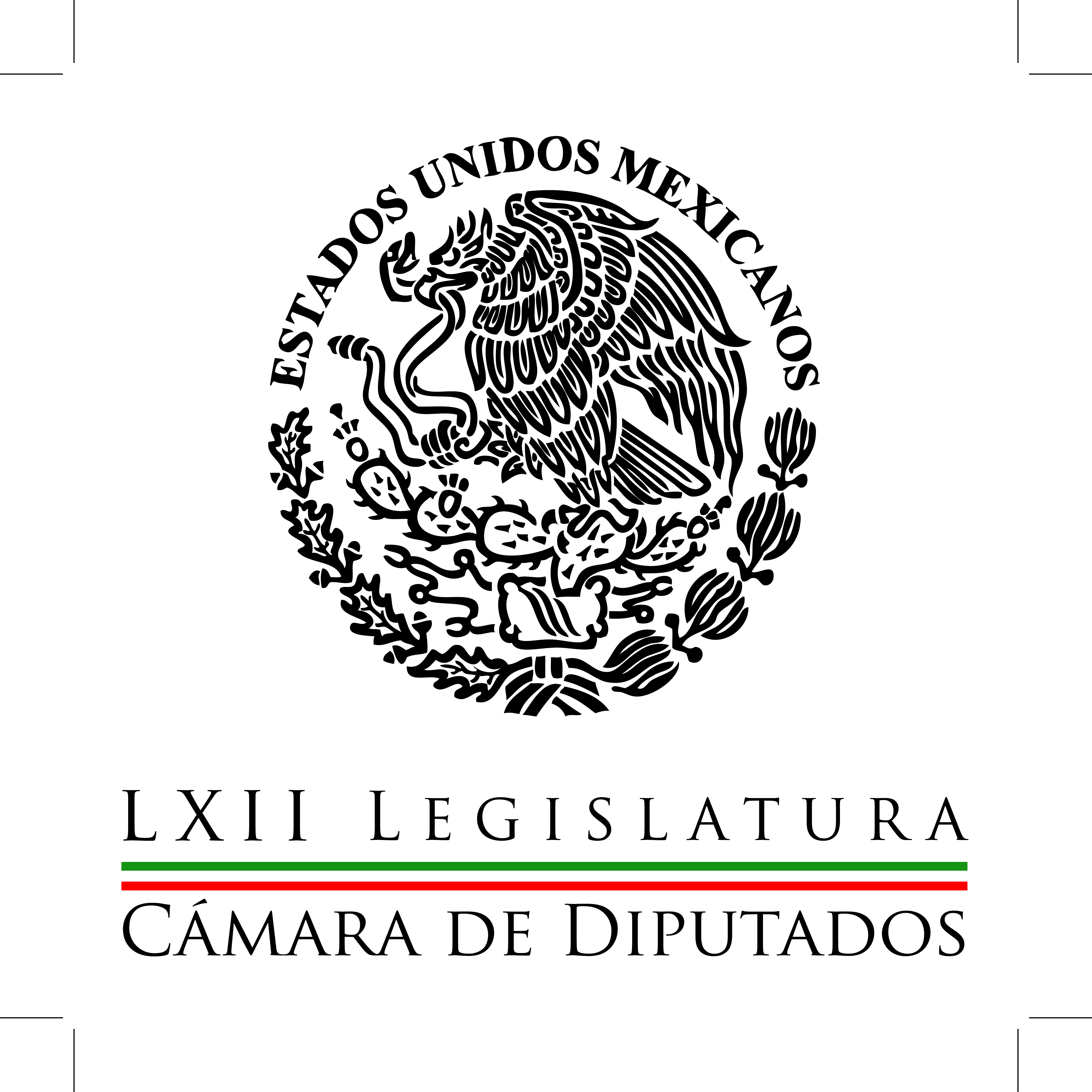 Carpeta InformativaPrimer CorteResumen: Manlio Fabio Beltrones: Ley General de Niños, Niñas y Adolescentes Avala Comisión de Hacienda dictamen de Ley de Ingresos 2015No supieron por dónde se les fue el alcalde Abarca: Zavaleta. Aguirre tiene las horas y los días contados; ya lo dejaron solo: MonrealRevisará comisión legislativa documentos recibidos del caso IgualaDiputados aprobaron en lo general el dictamen de la Ley de Ingresos 2015Desaparición de poderes en Guerrero no resuelve conflicto: Cristina Díaz 16 de octubre de 2014TEMA(S): Trabajo LegislativoFECHA: 16/10/2014HORA: 07:04NOTICIERO: En los Tiempos de la RadioEMISIÓN: Primer CorteESTACION: 103.3 FMGRUPO: Fórmula0Manlio Fabio Beltrones: Ley General de Niños, Niñas y Adolescentes Manlio Fabio Beltrones, colaborador: Buenos días a todos ustedes. Como expresé en la ocasión anterior, en la Cámara de Diputados actualmente se revisa la Ley General de Derechos de Niñas, Niños y Adolescentes, misma que por su trascendencia merece un comentario adicional para resaltar sus aspectos más relevantes. Se trata de una iniciativa que ha tomado en cuenta las aportaciones de las organizaciones de la sociedad civil y el mandato de diversos tratados internacionales, de modo que nuestro país se pone al día en la defensa de los derechos de la niñez y los adolescentes. Se reconoce explícitamente a las personas menores de 18 años como titulares de derechos humanos en los mismos términos que establece la Constitución, lo cual asegura una muy sólida cimentación legal. Tenemos así hoy en estudio una propuesta de ley que asume a las niñas, niños y adolescentes como personas que además de ser titulares de derechos deben de ser protegidas en forma solidaria por la familia, la sociedad y el estado. Un aspecto adicional es que la iniciativa propone constituir al DIF como un órgano desconcentrado, con más facultades para que el Estado cuente con una institución que asegure el cumplimiento de su responsabilidad de garantizar la protección, prevención y restitución integral de los derechos de la niñez y los adolescentes en caso de que se vean vulnerados. En los últimos días, se ha mencionado que esta iniciativa podría atentar, debilitar o poner en duda otros derechos de los ciudadanos y sobre todo de las niñas, los niños y los adolescentes. En verdad que ello ha ameritado que la Cámara de Diputados le ponga una especial atención a la minuta que ha venido del Senado de la República y ahí estamos cuidando y mucho que no se atente, debilite o ponga en duda la libertad de expresión y el ejercicio de la patria potestad, tutela o custodia ni alguno que menoscabe la honra o afecte a los menores. Eso es lo que estamos haciendo hoy para poder dictaminar la minuta de la colegisladora. Ahí atenderemos de manera directa problemas graves de nuestro tiempo, como la violencia en las escuelas, conocida como bullying o la dramática situación de los niños y jóvenes emigrantes. Es justo destacar que en la misma ley cuando nosotros la votemos, atenderemos la salud, en especial, la salud sexual y la salud reproductiva, la educación y el desarrollo físico e integral de los menores, protegiéndolos, que ésa es la razón de cualquier forma de violencia, de abuso o maltrato con los instrumentos y políticas públicas más adecuadas y avanzadas para lograrlo. Estoy seguro de que cuando aprobemos esta iniciativa se marcará un nuevo capítulo en la protección de los derechos de nuestra niñez y juventud, por eso, yo los invito a que la conozcamos más y que la apoyemos también mejor. Muchas gracias y hasta pronto. Duración 3’03’’, nbsg/m. TEMA(S): Trabajo Legislativo FECHA: 16/10/14HORA: 06:14NOTICIERO: MVS NoticiasEMISIÓN: Primer CorteESTACION: 102.5 FMGRUPO: MVS0Avala Comisión de Hacienda dictamen de Ley de Ingresos 2015Angélica Melín, reportera: En la Cámara de Diputados la Comisión de Hacienda aprobó el proyecto de dictamen de Ley de Ingresos 2015 con los cambios previstos por los diputados, esto en la estimación del precio del barril de petróleo que bajará de 82 dólares a 81 dólares por barril, así como el aumento en la previsión del tipo de cambio de 13 a 13.40 pesos por dólar. La votación en lo general fue de 35 votos a favor y una sola abstención de un diputado del PRD. Dado que se acordó llevar las reservas de las bancadas directamente al pleno, la discusión en lo particular se abrirá hasta este jueves en la sesión ordinaria. Al presentar el proyecto de dictamen, el presidente de la Comisión de Hacienda, Damián Zepeda, ofreció una relatoría de la serie de ajustes planteados por el legislativo. Indicó que los ingresos en suma para el 2015 serían de cuatro billones 702 mil 951 millones de pesos, lo que representa 26 mil 713 millones de pesos más que lo previsto para este 2014. Los legisladores destacaron que como producto de las modificaciones a la Ley de Ingresos por la vía de cobro de impuesto especial a las gasolinas, los estados de la República recibirán una cuota en suma de 827 millones de pesos para el año entrante. Duración 12´18´´, ys/m.TEMA(S): Trabajo LegislativoFECHA: 16/10/14HORA: NOTICIERO: Grupofórmula.comEMISIÓN: Primer Corta ESTACION: onlineGRUPO: Fórmula0No supieron por dónde se les fue el alcalde Abarca: Zavaleta. La diputada federal del Partido Verde Ecologista de México, Ruth Zavaleta Salgado, aseguró que la reunión con el gobernador de Guerrero, Ángel Aguirre, ha sido muy productiva en términos de información, "porque se nos dio un informe muy amplio de cada uno de los presentes que era el Procurador, el representante de Derechos Humanos, el Secretario de Gobierno y el propio Gobernador".En entrevista con Ciro Gómez Leyva, la legisladora explicó que las preguntas que llevaban preparadas, prácticamente se fueron compactando porque en el transcurso de la exposición se fueron dando varios datos, de los cuales tenían dudas antes de la exposición. Sin embargo, señaló que lo que siguió causando malestar a la comisión, lo cual no van a juzgar, pero en determinado momento se tiene que tener la información, es cómo se escapó el alcalde de Iguala, José Luis Abarca."Que es clave para que se pueda tener certeza de qué pasó con los 43 desaparecidos, toda esta investigación que está frenada porque no hay información de ese tipo. Lamentablemente la respuesta que nos dieron fue que no supieron por dónde se les fue", destacó la integrante de la Comisión Especial de Seguimiento a las investigaciones de los hechos del 26 y 27 de septiembre en Iguala.Asimismo, la legisladora sostuvo que al final de la reunión le dijo al gobernador Aguirre: "Sabe qué a mí me parece que sí se tiene que ir, es una opinión mía porque usted ya tiene experiencia de otros casos en donde se ha enfrentado con esta actitud de decir renuncio y se queda alguien que esté al frente y porque esto está afectando ya a nivel internacional en otro contexto... pero no contestó nada al respecto y finalmente ratificó su dicho de que ya mandó la propuesta al Congreso".Zavaleta Salgado subrayó que para la Comisión han sido muy productivas las dos últimas reuniones, tanto con el gobierno federal como con el gobierno local, pero también con los diputados locales, "porque no es lo mismo que nosotros estamos investigando desde aquí a que ellos lleven ahí el problema y que tienen otros puntos de vista muy diferentes".Finalmente, indicó que la Comisión está discutiendo qué día se trasladarán a Iguala y con qué otras autoridades locales hablarán la próxima semana.Y sobre el reporte de La Jornada, en relación a que les dijo el gobernador que ya estaba la propuesta de renuncia en la mesa del PRD, Zavaleta Salgado afirmó que "no textualmente lo dijo así, pero sí dijo que a su partido, a la coalición a la que él pertenecía les había dicho que si eso resolvía que él renunciaba". Ma.m. TEMA(S): Trabajo Legislativo FECHA: 16/10/14HORA: 00:00NOTICIERO: MVS NoticiasEMISIÓN: Primer CorteESTACION: OnlineGRUPO: MVS  0Aguirre tiene las horas y los días contados; ya lo dejaron solo: MonrealEl gobernador de Guerrero, Ángel Aguirre, tiene las horas o los días contados, en vista de que quienes lo apoyaban, incluso su propio partido político, lo han defenestrado, se han deslindado y “echado su suerte”, consideró el coordinador parlamentario de la bancada del Movimiento Ciudadano (MC) en la Cámara de Diputados, Ricardo Monreal.El legislador aseveró que todos han dejado “solo” al mandatario y calificó como incorrecto que lo pretendan desbancar, porque Guerrero es un reflejo de lo que ocurre en el todo el país.  Aseveró que con la licencia o sustitución de Aguirre Rivero, la situación  de barbarie y violencia en Guerrero y otros sitios del territorio, no se resolverá.“Yo siento que la suerte del Gobernador ya está echada, los apoyadores lo han dejado solo y la presión contra él me parece inusitada, es una presión de la Federación, de la sociedad y ahora del apoyo que venía recibiendo en las últimas semanas y días. Nosotros creemos que no se va a resolver, pero no se va a resolver con la destitución, separación o licencia”, enfatizó.“Me parece que han dejado solo al Gobernador de Guerrero. Sin duda hoy, como siempre sucede en desgracias de los políticos, todo mundo se deslinda, todo mundo niega tener alguna relación  con el Gobernado, incluso el PAN que también fue aliado en la elección ahora usa esta figura jurídica de la desaparición de poderes, pero es un argumento electorero, político, porque el asunto es político”, manifestó.Recalcó que la desaparición de poderes que plantea el Partido Acción Nacional (PAN) no tiene futuro, pues jurídicamente no se configurará sino hasta que no exista un solo representante de las instituciones en el Estado,  de modo que se trata de una postura política que solo genera dividendos electorales.Asimismo, calificó como “incorrecto” que “todo mundo” repudie al mandatario, cuando lo que se debió hacer, es actuar antes de que la “putrefacción” llegara al más alto grado en Guerrero.Expresó que los sucesos en esa entidad, son un reflejo de lo que ocurre en otros puntos del país, como su natal Zacatecas, Michoacán, Oaxaca, Sinaloa, Durango, Jalisco, Tamaulipas, donde las policías municipales, como en Iguala y Cocula, municipio gobernado por el Partido Revolucionario Institucional (PRI) están totalmente infiltradas por el crimen organizado.Monreal Ávila dijo que solo una vez, a lo largo de su carrera política, algo le había preocupado tanto como los hechos de Iguala: el asesinato del candidato del Partido Revolucionario Institucional (PRI) a la Presidencia, Luis Donaldo Colosio.Añadió que el gobierno federal está sentado en el “banquillo de los acusados”, ya que  los organismos internacionales tienen la mira puesta en sucesos que se advierte, configuran los delitos de genocidio y crímenes de lesa humanidad, tanto en Iguala como el Tlatlaya, Estado de México.Por su parte, el diputado del Partido del Trabajo (PT), Manuel Huerta, expuso que a su consideración, la desaparición y muerte de normalistas en Iguala, son un caso de la mayor gravedad, pero no dan materia para configurar la desaparición de poderes.Cuestionó las intenciones del PAN al poner ese tema a debate en el Senado, cuando en las elecciones anteriores, declinaron a favor del Partido de la Revolución Democrática  (PRD), por ende, contribuyeron a llevar a Aguirre a la gubernatura de Guerrero y ahora resulta, dijo, que les preocupa mucho ese estado.Huerta Ladrón de Guevara calificó como una “frivolidad” del PRD, que después de defender al mandatario, ahora pretenda aplicar el control de daños, al dejar en manos de Aguirre Rivero la consideración de separarse del cargo o no.Lamentó que la tragedia tenga un manejo político y desaseado, pues la información sobre los hechos no es clara, las indagatorias no aportan datos precisos e incluso, la autoridad no atina a determinar si los cuerpos hallados en las distintas fosas en Iguala, son o no son de los normalistas.A su vez, el coordinador de la bancada panista en San Lázaro, Marcelo Torres, aseveró que la postura de su partido es clara: a favor de la gobernabilidad, que no desaparezcan los poderes pero que el gobernador Aguirre se haga un lado, para favorecer las indagatorias y permitir que se localice a los 43 normalistas desaparecidos.Sobre el cambio de postura del PRD, que hasta hace un par de días defendió la estancia del gobernador, pero en las últimas horas indicó que quedaba en manos del mandatario la decisión de renunciar o no al cargo, Torres Cofiño indicó que el Sol Azteca defendía “lo indefendible”. ys/m.TEMA(S): Trabajo Legislativo FECHA: 16/10/14HORA: 00:00NOTICIERO: MVS NoticiasEMISIÓN: Primer CorteESTACION: OnlineGRUPO: MVS  0Revisará comisión legislativa documentos recibidos del caso IgualaEl diputado federal Guillermo Anaya dijo que la comisión especial de seguimiento por el caso Iguala analizará la información que recibieron hoy del gobierno de Guerrero sobre los hechos sucedidos el 26 y 27 de septiembre en dicho municipio.El legislador del Partido Acción Nacional (PAN) mencionó que el gobernador Ángel Aguirre Rivero e integrantes de su gabinete les entregaron expedientes de las investigaciones que se realizan por la desaparición de 43 normalistas y el asesinato de seis personas.Detalló que recibieron carpetas que contienen documentos como actuaciones de la Fiscalía, Derechos Humanos y la Secretaría General de Gobierno del estado, entre otras dependencias.“Nos han entregado expedientes de cada una de las diferentes actuaciones y nos van a remitir otras más de las preguntas que se han hecho ahí (en la reunión), sobre todo en el área de tratamiento a las victimas indirectas de estos acontecimientos, como de los 25 heridos”, aseguró Llamas.El diputado dijo que el encuentro fue transparente y muy productivo.Por su parte, en un comunicado, el gobierno del estado señaló que el mandatario estatal, Ángel Aguirre Rivero, se reunió con diputados federales que integran la comisión especial para dar seguimiento a las investigaciones relacionadas con los hechos en Iguala.Agregó que durante el encuentro, que duró más de tres horas, ante la presencia del secretario general de Gobierno, Jesús Martínez Garnelo, y el fiscal general del estado, Iñaki Blanco Cabrera, el mandatario estatal ratificó que la prioridad en este momento es la búsqueda de los 43 normalistas desaparecidos.Por su parte, el fiscal general presentó a los diputados federales un informe detallado de las acciones emprendidas por el gobierno del estado, con relación a hechos ocurridos en Iguala los pasados 26 y 27 de septiembre, para encontrar y sancionar a los responsables. ys/m.INFORMACIÓN GENERALTEMA(S): Trabajo LegislativoFECHA: 16/10/14HORA: NOTICIERO: Grupofórmula.comEMISIÓN: Primer Corta ESTACION: onlineGRUPO: Fórmula0Desaparición de poderes en Guerrero no resuelve conflicto: Cristina Díaz La presidenta de la Comisión de Gobernación, Cristina Díaz Salazar, precisó que la desaparición de poderes en Guerrero, es un asunto complejo que no resuelve el caso de Ayotzinapa, por lo que en estos momentos lo prioritario es localizar a los normalistas, esclarecer los hechos y llevar a los culpables ante la justicia. Asimismo, en entrevista, aseveró que por tratarse de un asunto de política interior, la petición para la desaparición de poderes podría ser analizada por la Comisión de Gobernación y de ser así, ésta tendrá cinco días para formular el dictamen correspondiente donde se establezca la viabilidad de la solicitud y formular la declaratoria de que se está en el caso de nombrar gobernador provisional; así lo disponen la Constitución y la Ley.Mediante un comunicado, detalló que el dictamen deberá exponer si los hechos demuestran que no hay condiciones de gobernabilidad y control de las autoridades constitucionales en el Estado, para definir si han desaparecido los poderes. Asimismo, hizo un llamado a trabajar en un eje fundamental, que es el México en paz, para lograr la tranquilidad a la que todos aspiramos. Ma.m. TEMA(S): Información GeneralFECHA: 16/10/2014HORA: 07:13NOTICIERO: Reporte 98.5EMISIÓN: Primer CorteESTACION: 98.5 FMGRUPO: Imagen0Dinorah Pizano: Modificación a la Ley 5 junio sobre atención en centros infantiles Martín Espinosa (ME), conductor: Voy a platicar con la diputada local por el Partido de la Revolución Democrática, presidenta de la Comisión de Derechos Humanos de la Asamblea Legislativa, la diputada Dinorah Pizano. ¿Cómo está? Buenos días. Dinorah Pizano (DP), diputada local del PRD y presidenta de la Comisión de Derechos Humanos de la ALDF: Muy bien, te mando un saludo a ti y a tu auditorio. ME: Recuerdo que a raíz de la tragedia que ocurrió en la Guardería ABC en Hermosillo, el 5 junio 2009, el Gobierno Federal -dos años después- modificó la ley, que se llamó Ley 5 de Junio, precisamente, para garantizar que el funcionamiento de los centros de atención y cuidado infantil para el Distrito Federal, bueno, en el caso federal, se atendiera con mayor seguridad a estos pequeños. Ahora lo que ustedes están buscando es que la ley que regula el funcionamiento de los centros de atención y cuidado infantil aquí en la Ciudad de México se adecue a estas modificaciones que se hicieron en el año 2011, ¿verdad? DP: Es correcto. Fíjate que se notó entre asociaciones, investigadores y especialistas en el tema de primera infancia, hicieron una revisión de la ley que tú has mencionado, del Distrito Federal, y se dieron cuenta que habían algunos vacíos todavía entre la Ley General y la Ley del Distrito Federal, razón por la cual se dieron a la tarea de trabajar en conjunto con nosotros, con la Comisión de Derechos Humanos de la Asamblea Legislativa, para lograr esta modificación y que no haya ningún aspecto que quede de lado en lo que se refiere a la atención y al cuidado de los pequeños de esos centros de atención y cuidado infantil en todo el Distrito Federal, que tú mencionas. ME: Ahora, en este momento las leyes de la Ciudad de México pues se quedaron rezagados con respecto de estas modificaciones del 2011, ¿verdad? DP: Bueno, sí, efectivamente, se nos ordenaba, por ser, tratándose de una Ley General, que se homologaran, que se armonizaran... ME: Sí. DP: ... las leyes locales a esta ley federal. Nosotros no lo habíamos hecho a cabalidad, es hasta este momento que lo estamos haciendo, porque déjame decirte que hace un año, aproximadamente, fue cuando iniciamos trabajo en conjunto con José Francisco García Quintana, él es del Movimiento Ciudadano por la Justicia 5 de Junio, A.C., padre -por desgracia- de alguno de los pequeños que perdieron la vida en el ABC, en el 2009. Trabajamos con dos defensores de derechos humanos muy importantes... ME: Sí. DP: ... que es Jesús Robles Maloof y Daniel Gershenson. Con ellos trabajamos durante un año para poder tener lista esta nueva iniciativa, que lo que está buscando es evitar, por ejemplo, algunos sucesos que por desgracia se han venido dando, no necesariamente aquí en la ciudad, pero sí en el país de que, por ejemplo, hay pequeños que han fallecido de broncoaspiración y asfixia en todo el país y que nosotros creemos que se ha debido a la negligencia, la impericia, a la ineptitud, por ejemplo, del personal que tiene o que ha tenido a su cargo el cuidado de estos pequeños. Entonces, nosotros entendemos que lo más importante, tal y como lo marcan las regulaciones internacionales es el enfoque del interés superior del niño y la Convención de los Derechos del Niño impulsada, evidentemente, por la ONU para que no haya absolutamente ningún centro, en este caso, en el Distrito Federal que no atienda, que lo más importante es la vida de estos pequeños; ésa es la razón por la cual... ME: Sí. DP: ... el día de hoy estaremos presentándola y que además engloba muchos temas como son, por ejemplo, el fundamento jurídico; darle, brindarle un fundamento jurídico a los programas, a los planes, a las disposiciones que en materia de desarrollo, de bienestar, de seguridad y de protección social deben recibir las y los pequeños del Distrito Federal. También es importante que promovamos que hayan condiciones para que se dé un adecuado desarrollo de las niñas y de los niños en los aspectos emocional, psicológico, cognitivo, en el aspecto social, educativo, cultural, que no se les discrimine, porque por desgracia en México hay pequeños que siguen siendo discriminados, que se procure que participen y que puedan participar en los asuntos que les atañen, que haya equidad de género, es decir, que haya respeto a las niñas, que se desarrollen en un entorno seguro, con mucho amor, con mucho afecto y sobre todo libre de violencia, que se les permita, por ejemplo, tener un acceso a la salud, a la alimentación que les permita nutrirse adecuadamente, que se les pueda orientar y educar con temas que van acorde a su edad, que se les pueda consultar y que ellos a su vez puedan, Martín, expresar libremente sus opiniones; también se les garantiza el descanso, el juego y el esparcimiento. Es muy importante también, Martín, señalar que se les garantiza con esta iniciativa el reconocimiento de la dignidad de las niñas y los niños. Se les garantiza también el acceso a los servicios de cuidado infantil sin importar sus condiciones físicas, intelectuales o sensoriales. Es decir, se obliga a atender a las y los niños con discapacidad, aquellos que se encuentran por desgracia en situación de calle, a los niños migrantes y jornaleros, Martín, que sabemos que, por desgracia, hay muchos pequeñitos que viajan o transitan por la ciudad en virtud de que sus padres pretenden cruzar la frontera norte del país. Y también a los integrantes, por ejemplo, de las comunidades indígenas o que habitan en zonas marginadas o de extrema pobreza. ME: Claro. DP: Esta nueva iniciativa, Martín, es justamente lo que está promoviendo, lo que está defendiendo; ha sido un trabajo muy intenso durante un año, pero lo más importante es que los padres que el día de hoy nos puedan acompañar como la primera iniciativa que acudiremos en un par de horas en la Asamblea Legislativa, pues están muy conscientes, han iniciado con muchísima gallardía, con muchísima valentía. Han decidido que el fallecimiento de sus pequeños, que sumaron 49 -por desgracia, 25 niñas, 24 niños y que además 70 años más quedaron lesionados de por vida, con daños irreparables, estos padres de todos estos pequeños han decidido que la muerte o el daño que se les causó a estos 70 pequeños no sea en vano, sino han decidido iniciar este tipo de luchas en todos los estados, que en este caso si se aprueba en la Ciudad de México, Martín, seríamos el cuarto estado en todo... Bueno, nosotros no somos estado, el Distrito Federal seríamos cuatro los que ya estaríamos bajo esta normatividad, porque la primera lograda fue Sonora, la segunda lograda fue Jalisco, la tercera fue Yucatán y nosotros seríamos la cuarta entidad en lograr avanzar en ese sentido. Y a decir de los padres, pues que esta desgracia, número uno, no se vuelva a repetir y, número dos, que no sea en vano, Martín. ME: Sí. ¿Se espera que esto quede aprobado este mismo año, diputada? DP: Sí, Martín. Ese es el sentido, ésa es la idea. Nosotros terminamos el periodo ordinario legislativo en diciembre de este año y la idea es, precisamente, dar toda la celeridad al proceso legislativo para que esto se pueda dar, porque de otra manera nos podemos caer en un rezago legislativo y no vamos a... Yo estoy segura que vamos a juntar, vamos encontrar y vamos a tocar toda la sensibilidad y la humanidad de mis compañeros y compañeras diputados de la Asamblea Legislativa para juntar voluntades, hacer uno con los padres del ABC y lograr que esto se pueda dictaminar antes de que termine este año, Martín. ME: Bueno, pues vamos a estar pendientes, diputada. Yo le agradezco que nos dé más detalles de esta iniciativa y vamos a estar pendientes del debate que esto genere allá en la Asamblea del Distrito Federal. Muchas gracias. DP: Al contrario, Martín. Te agradezco mucho y te deseo un excelente día a ti y tu auditorio, estoy pendiente para lo que se necesite. ME: Claro que sí. Gracias diputada. DP: Buenos días. Gracias. ME: Hasta luego. Es la diputada Dinorah Pizano, integrante de la fracción del Partido de la Revolución Democrática, presidenta de la Comisión de Derechos Humanos de la Asamblea Legislativa del Distrito Federal. Duración 9’24’’, nbsg/m. TEMA(S): Trabajo LegislativoFECHA: 16/10/14HORA: NOTICIERO: Grupofórmula.comEMISIÓN: Primer Corta ESTACION: onlineGRUPO: Fórmula0Coinciden Segob y PAN, prioridad del Estado es fortalecer búsqueda de normalistas El secretario de Gobernación, Miguel Ángel Osorio Chong, se reunió con el presidente del Partido Acción Nacional, Ricardo Anaya Cortés, con el fin de abordar diversos temas de la agenda nacional, tales como la situación que prevalece en el estado de Guerrero, principalmente en Iguala, así como definir un acuerdo que permita blindar el proceso electoral en curso. Osorio Chong y Anaya Cortés coincidieron que la prioridad del Estado mexicano es fortalecer las acciones para la búsqueda y localización de los 43 estudiantes de la Escuela Normal de Ayotzinapa y la de sumar esfuerzos que permitan avanzar en las investigaciones hasta lograr el total esclarecimiento de los hechos ocurridos en esa localidad de Guerrero. Asimismo, resaltaron la conveniencia de intensificar los mecanismos de coordinación entre el Gobierno de la República y los partidos políticos. Mientras tanto, Osorio Chong, reiteró su compromiso para trabajar con imparcialidad, transparencia y velar por el bienestar de los ciudadanos, en el contexto de las elecciones del próximo año. Además, precisó que estará atento al desarrollo del proceso electoral, así como a los actos previos de selección de candidatos, a fin de tener la certidumbre de que quienes compitan, no tengan ningún nexo con la delincuencia organizada. Ante esto, Ricardo Anaya, recalcó que la responsabilidad recae sobre los propios partidos, los cuales deberán hacerse cargo de cuidar al máximo el perfil de todos sus candidatos, así como llevar a cabo una revisión profunda de los nexos, trayectoria y patrimonio de sus abanderados.Asimismo, mediante un comunicado, el Secretario de Gobernación indicó que en este momento México requiere la cooperación de todos los actores políticos, por lo que en los próximos días se reunirá con las demás fuerzas políticas, a fin de que el blindaje electoral cuente con un andamiaje eficaz con miras a consolidar la democracia en México. Ma.m. TEMA(S): Información General FECHA: 16/10/14HORA: 06.38NOTICIERO: Detrás de la NoticiaEMISIÓN: Primer CorteESTACION: 104.1 FMGRUPO: Radio Fórmula0César Camacho: PRI respalda decisiones de Peña Nieto para regresar normalidad a GuerreroRicardo Rocha (RR), conductor: De viva voz César Camacho Quiroz, presidente nacional del PRI. Pregunta elemental, sustantiva, indispensable, César Camacho, buenos días. César Camacho Quiroz (CCQ), presidente nacional del PRI: Qué tal Ricardo, buenos días, gracias. RR: ¿Cuál la postura de tu partido frente a los hechos de Iguala, Ayotzinapa, presidente? CCQ: Bueno, de condena y de lamentación, qué grave que haya pérdidas humanas, porque aunque algunas de las identidades no se conocen, son seres humanos que siempre lamentaremos que mueran, qué grave que un núcleo tan bien identificado, como es el de los jóvenes normalistas, hoy mismo tenga a México y a buena parte del mundo de un hilo por no saber qué va a pasar, qué está pasando con ellos, o al final qué tendremos. Creo que hay que condenar la violencia, porque no lleva a ningún lado, hay que echar mano de todos los elementos institucionales, de la ley, para hacer que la tranquilidad, la seguridad, la paz regresen a Guerrero, y ése no es un asunto exclusivo de un tipo de autoridad, lo es de todas, de todos los políticos y, obviamente, que aquí hay hechos delictivos que hay que castigar, hay que evitar la impunidad. Y algo más, ésta es una evidencia que cuando la ilegalidad, la delincuencia organizada se mete a la política lo echa a perder todo, no sólo desprestigia a la política y genera malos saldos, sino pone a una comunidad de cabeza, la pone en peligro y hay que cerrarle todos los pasos a quienes malintencionadamente pretenden quitarnos la tranquilidad, la seguridad y la armonía en la vida de todos los días. RR: César Camacho, ¿el caso Iguala-Ayotzinapa le quiebra el proyecto al gobierno priista que encabeza Enrique Peña Nieto? CCQ: Es un reto para el poder público el caso Iguala-Ayotzinapa, es el reto de hacer que gane la inmensa mayoría de los mexicanos que queremos vivir en paz y que queremos cerrarle el paso al desorden, a la violencia y a la delincuencia. Es una oportunidad para demostrar que Enrique Peña es un político de buenas maneras y capaz de hacer acuerdos con quienes tienen políticamente visiones distintas... RR: Pero también con agallas, dijiste ayer. CCQ: Ayer dije que con agallas, con arrestos para poner a cada quien en su lugar, haciendo valer toda la fuerza del Estado y el vigor de la ley. Un Estado democrático tiene que respetar todas las libertades y respetar los derechos, pero no puede permitir que una tierra no sea tierra de nadie, sino pretenda que sea tierra de violencia, tierra de delincuentes, eso es lo que no se puede permitir. Por ello, el PRI que encabezo respalda absolutamente las decisiones de Enrique Peña Nieto y de su gobierno, y suma su capital político, el de Guerrero y el del país, a efectos de hacer que la normalidad regrese a esta zona de Guerrero, que México mande las señales correctas hacia otras partes, la señal que mandamos durante muchos meses de que somos personas, políticos con oficio, que ven por encima de todo el interés de México, que tiene un paquete de reformas que está empezando a operar y que no se puede permitir, y en esto hay que mostrarse determinantes, que la situación violenta de ninguna parte del país se convierta en lastre que le impida a esta nave acabar de despegar. RR: Luego de la renuncia obligada por el caso Aguas Blancas, la matanza de Aguas Blancas, en este estado de matanzas que es Guerrero, la salida de Rubén Figueroa, Ángel Aguirre Rivero fue gobernador interino por el PRI, fue priista hasta hace muy poco tiempo, cuando fue postulado por el PRD, el PAN y algún otro partido para la gubernatura; supongo que ustedes han analizado, al interior de tu partido, el caso Aguirre, ¿debe permanecer o no en su cargo? CCQ: Bueno, ésa es una decisión que debe de tomar el propio Aguirre. Él tiene un mandato popular por el periodo completo, esta situación gravísima, y no exagero al calificarla así, seguramente lo está haciendo pensar esta posibilidad, su propio partido le ha pedido que lo considere o ha expresado Carlos Navarrete que seguramente Ángel Aguirre lo está valorando. Esa es una decisión suya. De lo que tengo certeza es de qué hoy tiene enormes responsabilidad que afrontar no sólo por lo que hizo o dejó de hacer, sino por lo que hoy mismo tiene que hacer, porque es el jefe de la policía en Guerrero, es el jefe de la Procuraduría de Guerrero, es el jefe del gobierno del estado de Guerrero. Mi posición original es que tiene que afrontar este quehacer, esta tarea que le da la Constitución local y la ley, y el mandato que le otorgaron los guerrerenses, que lo haga bien. Salir de ahí corriendo, no me parece que sea una decisión ni política, ni jurídica, ni éticamente correcta. RR: César Camacho, te lo digo a ti y a quienes nos escuchan, "a buenos entendedores, pocas palabras", ¿qué hacer? No se necesita ser fatalista ni tremendista para estar preocupado por lo que pueda ocurrir todavía ahí, la exarcebación, las protestas. Lo hemos vivido en estos días, ¿qué hacer para tratar de contener una posibilidad de una violencia todavía mayor en Guerrero? CCQ: Tienes razón y creo que no es fatalismo, dramatismo, es realismo. Así están las cosas. Lo que tenemos que hacer, creo yo, el Presidente ha decidido una buena parte de su gobierno se ha volcado a Guerrero, el procurador general de la República encabeza las investigaciones de la dependencia a su cargo, la Policía Federal está haciendo lo propio, en una posición de coordinación, de colaboración, de suma con las autoridades locales y municipales, porque estos asuntos, digamos, los asuntos que están generando efervescencia tienen que resolverse lo antes posible, las investigaciones deben arrojar resultados que sean sólidos, creíbles para todos y lo más importante, fincar responsabilidades. No se puede permitir la impunidad, si alguien la hace, que alguien la pague. De la misma manera creo que en Guerrero tiene que intensificarse el despliegue de la política social, todo lo que el Gobierno Federal tiene puesto en marcha tiene en Guerrero un sitio, un estado, una entidad especialmente singular en la que todos esos programas caben, porque la situación social en Guerrero es severa, la situación de retraso, de pobreza, de hambre. Y esta situación de carencia es un caldo de cultivo para que florezca la violencia y la ilegalidad, entonces hay que trabajar fuerte e insisto el Gobierno Federal lo está haciendo para hacer que la normalidad regrese pronto a Guerrero, porque los guerrerenses merecen vivir en paz. RR: Finalmente, a reserva de lo que tú quieras puntualizar. El presidente fugado, municipal de Iguala, Abarca, es perredista, el vecino presidente municipal de Cocula donde fueron entregados estos jóvenes es priista, ¿es un asunto de partidos, de reparto de culpas, de ajuste de cuentas o de qué se trata? CCQ: Creo que la afiliación política de estos presidentes municipales es lo de menos, se trata de personas que los datos que tenemos ahora nos arrojan y su propia actitud demuestran que algo tienen que quieren evadir la responsabilidad, nos arrojan los datos que hay algo malo, que hay algo indebido que han hecho, que algo hicieron equivocadamente faltando al mandato que les dieron los ciudadanos. Por lo tanto, a investigarlos y a castigarlos más allá de la afiliación política que acaba siendo lo de menos. El PRI, por su parte, no sólo no solapara, sino pedirá toda la severidad de la ley contra quien transgredió el orden jurídico, pero lo más importante, contra quien no supo aquilatarle la confianza que le dieron en votos. Por lo tanto, a investigar, como dije, con precisión para evitar castigos indebidos, pero una vez que está claro lo que hicieron o dejaron de hacer y con ello ofendieron a la sociedad, que la pague, que los castiguen, y si es cárcel lo que se debe, así que sea. RR: ¿Algo más que quieras puntualizar y que no te haya yo preguntado? CCQ: Que este episodio lamentable, triste nos debe dejar lecciones, por lo pronto tenemos que aguzar mucho más los sentidos todos los partidos políticos y el mío lo está haciendo ya para cuidar de con lupa, las selección de candidatos y candidatas a puestos de elección popular para el próximo año. Hay más de 20 mil candidatos entre propietarios y suplentes, hay mil 959 elecciones que nos obligan a ver con enorme cuidado, sobre todo tratándose de regidores, síndicos, presidentes municipales, de localidades distantes y a veces pequeñas, para evitar que se nos meta, que se nos filtre y le haga daño, como dicen, no sólo a la política, sino a los ciudadanos a los que aspira representar. RR: Cesar Camacho Quiroz, presidente nacional del PRI, te agradezco como siempre tu confianza en este espacio que sabes está abierto y estamos en contacto, gracias. CCQ: Te lo agradezco, hasta luego, buenos días. Duración 10´45´´, ys/m.TEMA(S): Trabajo LegislativoFECHA: 16/10/14HORA: 8:00NOTICIERO: Grupofórmula.comEMISIÓN: Primer Corta ESTACION: onlineGRUPO: Fórmula0Exigen estudiantes presenten con vida a normalistas, investigación una burla. Durante el discurso de agradecimiento que los normalistas de Ayotzinapa ofrecieron en la Universidad Nacional Autónoma de México en la Ciudad de México, Carlos, sobreviviente del 26 de septiembre, señaló que la investigación que realiza la Procuraduría General de la República es una burla.En el noticiero "Ciro Gómez Leyva por la mañana" se informó que en la zona conocida como las islas de Ciudad Universitaria estudiantes de diferentes planteles de la UNAM, de la Universidad Pedagógica Nacional, del Instituto Politécnico Nacional, de la Universidad Autónoma Metropolitana y de la Universidad Autónoma de la Ciudad de México recibieron al contingente conformado por normalistas de Ayotzinapa y familiares de los estudiantes desaparecidos.Carlos, uno de los normalistas y sobreviviente de los hechos del 26 de septiembre, denunció represiones por parte de la policía municipal de Iguala y narró los hechos de aquel día. "Nosotros hemos decidido salir a las calles y a dar todo por nuestros compañeros que en ese momento fueron detenidos, y desaparecidos por los mismos policías municipales".Además de agradecer la solidaridad de los estudiantes de las diferentes casas de estudio, agregó que "no nos interesa por qué gobiernos vamos a pasar; estamos dispuestos a dar todo por nuestros hermanos que no tenemos en nuestra normal".El normalista señaló que es una burla la investigación que realiza la PGR ante lo ocurrido en Iguala. Asimismo el gobernador de Guerrero, Ángel Aguirre, fue señalado como único responsable por lo ocurrido aquel 26 de septiembre.Finalmente, Carlos sostuvo que el gobernador Aguirre no solo debe dejar el cargo, sino pagar por los actos realizados contra la Normal Rural de Ayotzinapa.Una vez que terminó su discurso, una alumna de la Facultad de Psicología leyó un pronunciamiento de la Asamblea Universitaria en el que se precisa que los estudiantes no tolerarán más desapariciones de estudiantes; se exige la presentación con vida de los 43 desaparecidos y juicio contra los responsables.En el documento se califica a lo ocurrido contra los normalistas como un crimen de Estado y es muestra de la colusión entre el gobierno y la delincuencia organizada.La tarde de ayer en Ciudad Universitaria subieron 35 representantes de las diferentes escuelas. Luego de las 15:00 horas, el contingente estudiantil se dirigió a las instalaciones de la PGR, donde ocurrieron incidentes con personas enmascaradas.El día de hoy el paro termina para las escuelas de la UNAM y de la UPN; mientras que los estudiantes de la UACM y de la UAM continúan en paro. Ma.m. TEMA(S): Información GeneralFECHA: 16/10/2014HORA: 06:17NOTICIERO: Primero Noticias EMISIÓN: Primer CorteESTACION: Canal GRUPO: Televisa0Enrique Campos Suárez: Banamex recibió otro golpe relacionado con Oceanografía Enrique Campos Suárez, colaborador: Banamex recibió otro golpe relacionado con Oceanografía. En febrero de este año, la Comisión Nacional Bancaria y de Valores inició una investigación donde encontró conductas contrarias a la normativa en materia financiera y ordenó la implementación de medidas correctiva. El resultado fue una multa de casi 30 millones de pesos. En un comunicado, Banamex manifiesta que acató las medidas y pagó la sanción. El banco agregó que desde que detectó y denunció ante las autoridades los hechos, inició una exhaustiva investigación en todas las áreas y tomó las medidas necesarias para evitar casos similares. Duración 31’’, nbsg/m. TEMA(S): Trabajo LegislativoFECHA: 16/10/14HORA: NOTICIERO: Primero NoticiasEMISIÓN: Primer Corta ESTACION: Canal 2GRUPO: Televisa0Eduardo Arvizu: Se agrava el problema de la obesidad en México Eduardo Arvizu, colaborador: Nos quejamos de la obesidad y de la diabetes que avanzan en México como ejércitos de Gengis Kan, pero si vamos a algunos detalles, fácilmente nos podremos dar cuenta de por qué este par de circunstancias se agravan. De acuerdo con el más reciente reporte que hizo el INEGI, en México más de la mitad de los hombres y mujeres mayores de 18 años están inactivos físicamente o dicho de otra manera no hace ninguna actividad física o deportiva. Concretamente el 57.6 de este grupo de población no corre más que las cortinas de su recámara o los botones de la ropa, por ende sólo el 42.4 por ciento de la población adulta hace alguna clase de ejercicio. Son más mujeres las que están inactivas en cuanto al deporte, de acuerdo con el INEGI, el 57.4 del grupo y 42.6 lo ocupan los hombres con más ejercicio físico. Obesidad y diabetes nos pintarían otro panorama si se hiciera más ejercicio. Carlos Loret de Mola, conductor: Indudablemente, gracias señor Arvizu. 1’ 10”, Ma.m. Carpeta InformativaSegundo CorteResumen: Avalan diputados Ley de Ingresos en lo generalPropondrá PAN más de 70 reservas a Ley de IngresosPlantean diputados más presupuesto para atención a víctimasHay consenso para aprobar convocatoria a elegir presidente de la CNDH: PRDTurna Senado desaparición de PoderesSuman firmas para desaparecer poderesSe mantiene el paro por tiempo indefinido en el IPN Once estados de la República Mexicana tienen protocolos contra ébola16 de octubre de 2014TEMA(S): Trabajo legislativo FECHA: 16/10/14HORA: 14:16NOTICIERO: El UniversalEMISIÓN: Segundo Corte  ESTACION: onlineGRUPO: El Universal 0Avalan diputados Ley de Ingresos en lo generalEl pleno de la Cámara de Diputados avaló en lo general la Ley de Ingresos 2015 y procederán ahora a la discusión en lo particular de  116 artículos reservados. Luego de abrir el sistema electrónico por 10 minutos, en total se registraron 427 votos a favor, 35 en contra, 1 abstención, de los artículos no reservados. Apenas este jueves, la Comisión de Hacienda de la Cámara de Diputados aprobó en lo general la Ley de Ingresos 2015, en la que se prevé un monto de cuatro billones 702 mil 951 millones de pesos, lo que significa un aumento de 26 mil 713 millones de pesos comparado con la propuesta original del gobierno federal. La Secretaría de Hacienda mandó en la ley un precio referenciado del barril petróleo en 82 dólares, pero los diputados lo bajaron a 81. Este día, el precio del crudo se fija en 75.69 dólares, de acuerdo a Petróleos Mexicanos (Pemex). /gh/mTEMA(S): Trabajo legislativo FECHA: 16/10/14HORA: 12:46NOTICIERO: Notimex / MVS noticias EMISIÓN: Segundo Corte  ESTACION: Online GRUPO: Notimex 0Propondrá PAN más de 70 reservas a Ley de IngresosLa bancada panista en la Cámara de Diputados votará, en lo general, a favor del proyecto de Ley de Ingresos 2015, pero alista 70 reservas para su discusión en lo particular.En conferencia de prensa previa a la sesión para discutir el tema en San Lázaro, el líder del Partido Acción Nacional (PAN), Ricardo Anaya Cortés y el coordinador de sus diputados, José Isabel Trejo Reyes expresaron su desacuerdo con el nivel de deuda previsto en el dictamen así como con algunos gravámenes aprobados el año pasado.Uno de ellos es el Impuesto al Valor Agregado (IVA) en las zonas fronterizas, que la ley del año pasado homologó a 16 por ciento con el resto del país, por ello los panistas adelantaron que intentarán “convencer” a las bancadas del PRI y del PRD para regresar al régimen especial de impuestos en la frontera, sobre todo para el transporte de pasajeros.También señalaron que su intención es aprobar este mismo día el dictamen de la Ley de Ingresos y que sus propuestas sean tomadas en cuenta, por lo que prevén una sesión larga. “Queremos darle más tiempo al Senado para que discuta con tranquilidad este paquete del Ejecutivo federal”, coincidieron los dirigentes panistas.Además pugnarán por que se garantice un manejo responsable y transparente de las finanzas públicas. /gh/mTEMA(S): Trabajo LegislativoFECHA: 16/10/14HORA: 8:00NOTICIERO: EnfoqueEMISIÓN: Primer Corta ESTACION: 1000 AMGRUPO: Radio Mil 0Damián Zepeda Vidales: Aprobación en comisiones de la Ley de Ingresos Vía telefónica Damián Zepeda Vidales, presidente de la Comisión de Hacienda de la Cámara de Diputados, platicó de las líneas generales del presupuesto: "Ayer aprobamos en comisiones y hoy esperamos aprobar en el pleno el dictamen de la Ley de Ingresos, esto es, todo el dinero que va a recaudar el gobierno, para que después aprobemos en la Cámara de Diputados la distribución: en qué se va a gastar, en qué vamos a invertir. "Hubo varios cambios de la propuesta que hizo el Ejecutivo, quizá el más visto es el tema del petróleo. Los ingresos petroleros representan una tercera parte de los ingresos del país, entonces es muy importante cómo los obtienes. “El tema es que el Gobierno Federal propuso un precio del barril de 82 dólares, parecería que este precio tenía margen para subirlo porque el promedio anual de este año era de 94 dólares; sin embargo, viendo los mercados, viendo cómo se vino abajo el precio del petróleo, tomamos la decisión de ajustar a la baja el precio del barril precio a 81 dólares. "Al ajustarlo a la baja hicimos otro ajuste que tiene un impacto directo: el tipo de cambio. El Ejecutivo propuso un tipo de cambio de 13 pesos por dólar, se ajustó a 13.40. Este ajuste hace que al final del día, en materia de ingresos petroleros, se tengan mayores recursos de los que había propuesto el Ejecutivo". Ma.m. TEMA(S): Trabajo Legislativo FECHA: 16/10/14HORA: 10.05NOTICIERO: Notimex / YahooEMISIÓN: Segundo Corte  ESTACION: Online GRUPO: Notimex 0Diputado propone transformar Comisión Nacional de Salarios MínimosEl diputado perredista Carlos Augusto Morales propuso que la Comisión Nacional de los Salarios Mínimos (Conasami) sea un instituto autónomo, que en coordinación con el INEGI aplique consultas y análisis sobre el aumento anual del sueldo base.El integrante de la Comisión de Presupuesto de la Cámara de Diputados agregó que ello y la pronta discusión y, posible aprobación de la iniciativa para desvincular el salario mínimo como unidad de medida, sería una muestra de buena voluntad a favor de mejorar las condiciones de millones de mexicanos en condiciones de pobreza.Esta desvinculación, opinó Morales López, representaría el primer paso para entrar de lleno al análisis y definición del incremento a los minisalarios y que éste pudiera aplicarse el próximo año.“La aprobación de esta propuesta nos colocaría en una situación ideal para que, en el marco de la discusión del paquete económico 2015, podamos analizar y definir el aumento de los salarios mínimos, teniendo como base la propuesta presentada en la Cámara de Diputados por el jefe de Gobierno, Miguel Ángel Mancera”, comentó.Es necesario dar señales claras de querer avanzar en la recuperación de esta percepción salarial, la cual está ubicada por organismos internacionales, como la Comisión Económica para América Latina y el Caribe, por debajo del umbral de la pobreza, consideró.El estancamiento del salario mínimo, agregó, ha contribuido de manera importante en el aumento de la desigualdad y la pobreza en México, pues los 67.29 pesos diarios son insuficientes para mantener una familia promedio de cuatro personas.En este contexto, refirió que el 11 de septiembre los coordinadores legislativos de los partidos de la Revolución Democrática (PRD), Acción Nacional (PAN), del Trabajo (PT) y Movimiento Ciudadano presentaron una iniciativa conjunta para desvincular el salario mínimo como unidad, base, medida o referencia económica.La propuesta reforma los artículos 41 y 123 de la Constitución Política mexicana, en materia de salario mínimo, con el fin de dar un primer paso a la mejora de los ingresos de los trabajadores y para que no haya una carga inflacionaria para el país.Con ella, dijo el legislador del PRD, se busca que cada año se pueda determinar un aumento en el salario mínimo acorde a las necesidades de los mexicanos que viven en condiciones de marginalidad. /gh/mTEMA(S): Trabajo Legislativo FECHA: 16/10/14HORA: 10:16NOTICIERO: Notimex / YahooEMISIÓN: Segundo Corte  ESTACION: Online GRUPO: Notimex 0Plantean diputados más presupuesto para atención a víctimasDiputados de la Comisión de Derechos Humanos se comprometieron a gestionar más dinero del Presupuesto de Egresos de la Federación 2015, para la Comisión Ejecutiva de Atención a Víctimas (CEAV).Durante una reunión de trabajo de la instancia legislativa consideraron que en materia de derechos humanos hay temas que no permiten la intervención de “colores partidistas” en la toma de decisiones.Por ello, presentarán un punto de acuerdo con el propósito de que la Secretaría de Hacienda y Crédito Público (SHCP) deposite a la brevedad los recursos que requiere el Fondo de Reparación de Daños para poder operar.Los legisladores coincidieron que en la tarea de reforzar la atención y el apoyo a víctimas de delitos de alto impacto y respeto a los derechos humanos, “no hay partidos políticos ni colores ideológicos”.La presidenta de esta instancia legislativa, Miriam Cárdenas Cantú mencionó que entre los legisladores existe preocupación porque servidores públicos continúen agrediendo sexualmente a mujeres, así como por el incremento de feminicidios.Porque algunos estados no han armonizado su marco jurídico con la Ley General de Víctimas para frenar la violencia y atender a los afectados.Destacó la importancia de respetar, promover y proteger los derechos humanos, por lo que deben fortalecerse canales que posibiliten conjuntar esfuerzos que los garanticen para la transformación de México.En tanto, el diputado perredista José Luis Muñoz Soria opinó que el Estado mexicano no ha logrado diseñar políticas que permeen en todas las instancias públicas, para garantizar el cumplimiento y respeto de los derechos humanos.A su vez, la diputada perredista Margarita Elena Tapia Fonllem señaló que preocupa más cuando la violación sexual a mujeres las hacen los servidores públicos.El diputado priista Rodimiro Barrera Estrada solicitó a sus homólogos “no escatimar esfuerzos para fortalecer el presupuesto de la CEAV y de la Comisión Nacional de los Derechos Humanos” y que se acerquen al estado de Michoacán que enfrenta una situación “complicada y difícil”.A su vez, el diputado panista Juan Jesús Aquino Calvo también se comprometió a impulsar más presupuesto para atender como debe ser a las víctimas de la inseguridad, “más allá del color partidista”. Por su parte, Esther Garza Moreno, del PRI, estimó necesario difundir en qué consiste la Alerta de Género, ya que “por ignorancia muchos gobernadores tienen miedo de establecerla porque la consideran como un castigo, cuando es un apoyo para su estado”. /gh/mTEMA(S): Trabajo Legislativo FECHA: 16/10/14HORA: 12:58NOTICIERO: La Crónica EMISIÓN: Segundo Corte  ESTACION: Online GRUPO: La crónica de HoyAprueba Comisión de diputados en lo general Ley de Protección a NiñosLa Comisión de Derechos de la Niñez de la Cámara de Diputados aprobó por unanimidad en lo general el dictamen de la minuta que expide la Ley General de los Derechos de las Niñas, Niños y Adolescentes.Además reforma diversas disposiciones de la Ley General de Prestación de Servicios para la Atención, Cuidado y Desarrollo Integral Infantil.Tras ser avalada por los integrantes de esta instancia legislativa, se declaró un receso para la recepción de las reservas.La presidenta de este grupo de trabajo, Verónica Juárez Piña, destacó que “esta minuta de ley tiene por objeto reconocer a las niñas, niños y adolescentes como titulares de derechos de conformidad con los principios de universalidad, interdependencia, indivisibilidad y en los términos del artículo primero constitucional”.“Es un dictamen que de manera trascendente, histórico, viene a cambiar lo que ha venido haciéndose en México a favor de los derechos de las niñas, niños y adolescentes”, enfatizó.La iniciativa fue presentada por el Ejecutivo federal a principios de septiembre con carácter de preferente, por lo que ambas cámaras deberán concluir su discusión a más tardar el último día de este mes de octubre.Además, tiene como objeto garantizar el pleno ejercicio, respeto, protección y promoción de los derechos humanos de ese sector de la población, de acuerdo a la Constitución y a los tratados internacionales de los que el Estado mexicano forma parte. /gh/mTEMA(S): Información GeneralFECHA: 01/10/2014HORA: 08:59NOTICIERO: Reporte 98.5EMISIÓN: Segundo CorteESTACION: 98.5 FMGRUPO: Imagen0Guillermo Anaya: Es muy grave la situación en Guerrero En entrevista para Reporte 98.5, el diputado panista Guillermo Anaya, presidente de la comisión especial para investigar los hechos violentos ocurridos en Iguala, Guerrero comentó que es una comisión que creó la Cámara de Diputados para darle seguimiento puntual a los hechos y se han tenido ya reuniones con el comisionado presidente de Atención a Víctimas, con el secretario de Gobernación, con el Procurador General de la República, con el director del CISEN, con el Comisionado Nacional de Seguridad Pública, con el gobernador del estado, con el fiscal, con el secretario de Gobierno, con la secretaria de Desarrollo Social; y la semana próxima esperan reunirse con el presidente nacional de derechos humanos y organizaciones civiles de Guerrero, nacionales e internacionales que están indignados por la situación. Añadió que es una situación muy grave la que se está viviendo en Guerrero. Dijo que están recabando toda la información porque alrededor de estos lamentables hechos, hay otro tipo de intereses políticos y partidistas y lo fundamental es que se sepa la verdad lo antes posible y dar con el paradero de los 43 estudiantes esperando que se encuentren con vida. Sobre la postura panista de solicitar la desaparición de poderes en Guerrero, prefirió no comentar alejándose del grado de imparcialidad con que ha actuado la comisión. Añadió que en la comisión están siendo muy profesionales y muy puntuales poniendo como prioridad encontrar a los jóvenes desaparecidos. Duración 5’13’’, nbsg/m. INFORMACIÓN GENERALTEMA(S): Información General FECHA: 16/10/14HORA: 00.00NOTICIERO: MVS NoticiasEMISIÓN: Segundo CorteESTACION: OnlineGRUPO: MVS0Hay consenso para aprobar convocatoria a elegir presidente de la CNDH: PRDLa presidenta de la Comisión de Derechos Humanos del Senado de la República, Angélica de la Peña Gómez (PRD), aseguró que ya existe el consenso necesario para que este jueves se apruebe la convocatoria para elegir al presidente de la Comisión Nacional de los Derechos humanos, para el periodo 2014 – 2019.En entrevista, la senadora por el PRD destacó que es muy importante que haya un consenso en torno a esta convocatoria. Y es que, dijo, no se puede arrancar un proceso con dificultades por una parte de los senadores.Angélica de la Peña detalló que en caso de que el actual presidente de la CNDH, Raúl Plascencia Villanueva, decida participar en el proceso, deberá manifestar su intención y comparecer ante las comisiones al igual que el resto de los aspirantes. Cabe señalar que el acuerdo de convocatoria que será discutido este jueves por las Comisiones de Derechos Humanos y Justicia, elimina la notificación especial al actual presidente de la CNDH, así como la comparecencia de la terna que será propuesta en el dictamen ante el pleno de la Cámara Alta. ys/m.TEMA(S): Información General FECHA: 16/10/14HORA: 13.08NOTICIERO: Excélsior EMISIÓN: Segundo Corte  ESTACION: Online GRUPO: 2014 InventMXComisiones del Senado avalan convocatoria para ombudsmanLas comisiones unidas de Justicia y de Derechos Humanos del Senado aprobaron la convocatoria para la elección o en su caso reelección del presidente de la Comisión Nacional de Derechos Humanos (CNDH) para el periodo 2014 y 2019.La secretaria de la Comisión de Justicia, Arely Gómez, dio lectura a la convocatoria que establece que será una consulta pública y transparente, con comparecencias que serán transmitidas por el Canal del Congreso de quienes aspiren al cargo.En caso de que el actual presidente de la CNDH, Raúl Plascencia Villanueva decida participar en el proceso para lograr un segundo periodo, podrá registrarse y comparecer en igualdad de condiciones al resto de aspirantes.La senadora agregó que las comisiones de Derechos Humanos y de Justicia realizarán una amplia auscultación entre las organizaciones civiles, organismos públicos y privados promotores de las garantías individuales, para que con base en ello se proponga al pleno del Senado una terna de candidatos o en su caso la reelección del actual titular de la CNDH.Los aspirantes deberán presentar copia simple y versión electrónica con un documento que argumente que son elegibles para el cargo y el cual será entregado en la Oficialía de Partes del Senado del 20 al 22 de octubre.El día 24 de octubre se publicará en la Gaceta del Senado la lista de los que hayan cumplido elegibilidad e idoneidad, así como la fecha de sus comparecencias.Las comisiones de Derechos Humanos y de Justicia, una vez integrada dicha lista, realizará las comparecencias públicas el 28 al 31 de octubre, que se transmitirán por el Canal del Congreso.Cada candidato deberá presentar en dicha comparecencia una propuesta de programa de trabajo. La comparecencia durará hasta 20 minutos e incluirá preguntas de la sociedad civil.La persona que resulte electa por dos terceras parte del pleno rendirá la propuesta a más tardar el 13 de noviembre próximo.Dicho acuerdo avalado en comisiones será presentado este jueves ante el pleno del Senado de la República. /gh/mTEMA(S): Información General FECHA: 16/10/14HORA: 12:19NOTICIERO: radioformula.comEMISIÓN: Segundo Corte  ESTACION: Online GRUPO: Fórmula 0Senadores del PRD y Navarrete analizan situación de GuerreroEl presidente nacional del PRD, Carlos Navarrete Ruiz se reunió en privado con la bancada de ese partido en el Senado de la República, para analizar la situación en el estado de Guerrero.En la reunión privada en la sede senatorial se discute también la solicitud de desaparición de poderes presentada por 30 senadores panistas y que este jueves será turnada por la Mesa Directiva del Senado a comisiones para su análisis.Los senadores del Partido de la Revolución Democrática (PRD) y su dirigente nacional analizan el escenario político que implicaría para el partido la desaparición de poderes en Guerrero y las repercusiones que tendría para el partido de cara a los comicios de próximo año.Asimismo abordarán la actuación del gobierno de Ángel Aguirre Rivero frente a la crisis derivada del asesinato de seis personas y la desaparición de 43 normalistas de Ayotzinapa, en el municipio de Iguala. /gh/mTEMA(S): Información General FECHA: 16/10/14HORA: 13:24NOTICIERO: Reforma EMISIÓN: Segundo Corte  ESTACION: onlineGRUPO: C.I.C.S.A.0Turna Senado desaparición de PoderesClaudia Guerrero, reportera.-  El Pleno del Senado acordó turnar a la Comisión de Gobernación la solicitud de desaparición de Poderes en Guerrero, solicitada por la bancada del PAN.El trámite, que la Comisión tendrá cinco días para dictaminar, se realizó sin discusión de por medio.La bancada de Acción Nacional en el Senado formalizó ayer su solicitud para la desaparición de poderes en Guerrero al entregar la documentación en la Oficialía de Partes de la Cámara alta.La petición la firmaron 30 de los 38 senadores panistas, porque los demás no fueron localizados.El Senado de la República es la única Cámara facultada para determinar la desaparición de poderes en una entidad federativa.De proceder la solicitud, Ángel Aguirre deberá dejar el cargo y el Senado nombrará a un Ejecutivo estatal que concluirá lo que resta del periodo.Para ello, el Presidente de la República deberá enviar una terna a los legisladores.La ley contempla la desaparición de Poderes en una entidad cuando con motivo de situaciones o conflictos causados o propiciados por el Gobierno estatal se afecte la vida de la entidad y se impida la plena vigencia del orden jurídico. /gh/mTEMA(S): Información General FECHA: 16/10/14HORA: 13:38NOTICIERO: La Crónica EMISIÓN: Segundo Corte  ESTACION: Online GRUPO: La Crónica de Hoy El Senado, sin facultades para desaparecer poderes: CamachoEl líder del PRI, César Camacho Quiroz, afirmó que el Senado no tiene facultad para desaparecer los poderes en Guerrero, “solo para declarar que han desaparecido los poderes”.Al ser consultado sobre la propuesta de la oposición para que la Cámara Alta desaparezca los poderes en esa entidad, el priista insistió en que la Constitución no marca esa atribución para dicha instancia legislativa.“En consecuencia no hay lugar de que han desaparecido los poderes, porque están los poderes constituidos, que no solo es el poder Ejecutivo encarnado por el Gobernador, los magistrados, diputadas y diputados locales, quienes tienen que abocarse a cumplir cada uno la tarea en el ámbito en que la Constitución local da competencia y atribuciones”, señaló. En declaraciones a medios tras la ceremonia por el 61 aniversario del voto de las mujeres en el país, Camacho Quiroz dijo que la desaparición de 43 normalistas no da oportunidad “para el medro político partidario”.Confió en que todos los partidos estén en la misma “frecuencia, respaldemos a las instituciones nacionales y a las del estado de Guerrero para que además de conocer la identidad de aquellos que han muerto en cualquier caso es algo que hay que lamentar”. /gh/mTEMA(S): Información General FECHA: 16/10/14HORA: 11:12NOTICIERO: Reforma EMISIÓN: Segundo Corte  ESTACION: onlineGRUPO: C.I.C.S.A.0Suman firmas para desaparecer poderesEl Consejo Ciudadano para la Seguridad Pública y la Justicia Penal reunió más de 5 mil firmas para demandar la desaparición de poderes en el Estado de Guerrero."Ángel Aguirre Rivero es el principal responsable de la crisis de violencia e inseguridad que padece Guerrero, pues en su calidad de Gobernador incumplió gravemente sus obligaciones de prevenir y perseguir delitos del fuero común", declaró el presidente del Consejo, José Antonio Ortega.También exigen, dijo, la designación de un interino que llame a elecciones y la investigación de la responsabilidad de Ángel Aguirre."Yo veo a Guerrero convertido en un narcoestado, (...) quien gobierna hoy es el narcotráfico", acusó.Ortega comentó que las firmas las entregará al senador Héctor Larios para que las sume a la petición formal que presentó ayer la bancada del Partido Acción Nacional (PAN) de desaparición de poderes.En 2013, recordó, la Comisión Nacional de Derechos Humanos le entregó al Gobernador un informe en el que se le urgió abatir la colusión e impunidad de los servidores públicos.En agosto, el Consejo Ciudadano denunció públicamente la crisis en Guerrero, advirtió. /gh/mTEMA(S): Información General FECHA: 16/10/14HORA: 07:31NOTICIERO: Once NoticiasEMISIÓN: Segundo CorteESTACION: Canal 11GRUPO: IPN0Camacho Quiroz asegura que Aguirre debe mantenerse en el cargoJavier Solórzano, conductor: El dirigente nacional del PRI, César Camacho Quiroz, afirmó que la sustitución del gobernador de Guerrero, Ángel Aguirre Rivero, por el caso de los 43 normalistas desaparecidos en Ayotzinapa, no solucionará los problemas en esa entidad. Insert César Camacho Quiroz, dirigente nacional del PRI: "El gobernador debe mantenerse en su responsabilidad y hacer la tarea que le corresponde, es decir, hay un sin número de asuntos pendientes y lo que esperaríamos es que cumpliera su obligación jurídica y ética política. El punto es que, el sólo cambio en la titularidad del poder ejecutivo, no atrae como fórmula mágica la solución de los problemas pero, en última instancia, este es un asunto que atañe a Ángel Aguirre". Duración 42´´, ys/m.TEMA(S): Información General FECHA: 16/10/14HORA: 07:14NOTICIERO: Primero NoticiasEMISIÓN: Segundo CorteESTACION: Canal 2GRUPO: Televisa0Tres planteles de la UAM continúan en paro en apoyo a normalistas desaparecidosIván Saldaña, reportero: Tres planteles de la Universidad Autónoma Metropolitana aquí en la Ciudad de México continúan en paro, este paro de labores que inició hace 48 horas en apoyo a los normalistas de Ayotzinapa y para que aparezcan los 43 estudiantes desaparecidos de aquel plantel. Los planteles que se encuentran en paro de labores son las unidades Azcapotzalco, Xochimilco e Iztapalapa, los planteles Cuajimalpa y Lerma sí están laborando de manera normal. Aquí podemos ver uno de los accesos de la UAM Azcapotzalco, se encuentran pancartas en apoyo a los estudiantes de Ayotzinapa y en exigencia de que aparezcan los 43 personas estudiantes. Este paro de 48 horas anunciado inició a las 10:00 de la noche del martes y se estima que finalice el día de hoy a las 10:00 de la noche. Duración 1´00´´, ys/m.TEMA(S): Información GeneralFECHA: 16/10/2014HORA: 07:09NOTICIERO: Noticias MVS con Carmen AristeguiEMISIÓN: Segundo CorteESTACION: 102.5 FMGRUPO: MVS Comunicaciones0CETEG anuncia toma de los 81 palacios municipales de Guerrero Carmen Aristegui, conductora: En Guerrero hubo más protestas, maestros de Guerrero volvieron a tomar la caseta de Palo Blanco que va de Chilpancingo a Acapulco, en la Autopista del Sol. Ayer en Chilpancingo, se conformó la Asamblea Nacional Popular que integran maestros y normalistas. La Coordinadora Estatal de Trabajadores de la Educación de Guerrero anunció que este jueves tomará los 81 palacios municipales del Estado y también anunciaron tomar las casetas de peaje. Para el viernes 17 se programa una marcha estatal en el puerto de Acapulco, el sábado 18 los maestros de Guerrero adelantan que tomarán carreteras federales y para el 19 y 20 de octubre irán a emisoras de radio de la entidad. El 21 de octubre habrá una concentración en Iguala, según han anunciado en las últimas horas. La exigencia evidentemente principal es la aparición con vida de los jóvenes de Ayotzinapa. En Michoacán, alumnos normalistas mantienen en su poder 48 autobuses de pasajeros, esto es en Michoacán. Este jueves decidirán si viajan a Guerrero para sumarse a las protestas que en este estado de la República se están concentrando. Duración 1’19’’, nbsg/m. TEMA(S): Información GeneralFECHA: 16/10/2014HORA: 07:32NOTICIERO: Once NoticiasEMISIÓN: Segundo CorteESTACION: Canal 11GRUPO: Fórmula0Gustavo Fondevila: Hechos violentos en Iguala  Javier Solórzano (JS), conductor: Gustavo Fondevila está con usted y con nosotros, con la idea de analizar la situación actual en Guerrero. Él es analista del Centro de Investigación y Docencia Económica, CIDE. Gustavo, bienvenido. Gustavo Fondevila (GF), investigador del CIDE: Muy bien. Muchas gracias. JS: ¿Por dónde empezamos en este asunto? GF: Desde el punto de vista de la criminología, hay que empezar por el involucramiento policial; el problema más grave es que hay instituciones del Estado. Si la policía no los mató, ella los entregó a las personas que los iban a matar. Esto es algo común en el país. Desde hace muchísimos años la policía hace esto, mata o manda matar; es decir, la policía está rodeada por una periferia criminal con la que tiene tratos, sobre todo los judiciales. Las policías son sus clientes, la policía es el mundo en el que opera. La policía mata en México, lo hace legal e ilegalmente. Curiosamente hay datos que no son buenos, datos empíricos porque son datos confusos o son escasos. Las muertes por "intervención legal" son aquellas que la OMS define como las muertes que la policía acepta; las cifras que saca la Secretaría de Salud de las morgues y servicios médicos forenses, tenemos que en México hay 50 muertes legales al año, cifras irreales. Las mujeres son responsables del 4 por ciento de los delitos que se cometen, sin embargo, en las muertes por intervención legal, la mitad de ésas son mujeres. JS: ¿Qué significa eso? GF: Significa varias cosas. No sorprende, dado el rol que tiene la mujer en este país y en la sociedad, pero déjeme completarlo, la mitad de los muertos son hombres y fueron abatidos en las calles y las mujeres fueron abatidas en el interior de las casas. Luego vemos las edades. Los hombres son jóvenes y las mujeres superan los 60 años. Y aparecen también menores de edad de dos o tres años abatidos en procedimientos policiales. Uno diría que el Gobierno miente. No puede haber 50 mujeres abatidas. Miente mal porque si abatieron a mujeres de 60 años y niños menores en el interior de la casa, significa que el operativo policial ¿en qué consistió? En detener las patrullas afuera, llenar de balazos la casa, y después entrar a preguntar quién estaba adentro. No tenían una orden de aprehensión, no tenían alguna filtración o algún "chivatazo", como se dice. Esos cadáveres llegaron al Servicio Médico Forense que los registró como producto de un operativo y la policía no se mete, no son datos relevantes para ellos. Esto dice cómo funcionan las policías la falta de capacitación, control, protocolos, entre otras cosas. JS: Lo que pasa en Iguala se agudiza en función por la historia que tiene el propio estado. ¿Qué hace tan singular el caso de Iguala en este momento? GF: Pasa que el Gobierno descubrió algo que sucedía y que todos ya sabían: la falta de soberanía territorial del país. Y Peña Nieto debe estar descubriendo lo mismo. Una realidad que lleva cien años en el país. México no controla su espacio territorial, disputa territorio con los cárteles, ni siquiera controla el país. Esto es parte de nuestra tradición política. Hay lugares donde no llega el Estado. JS: ¿Tienes una hipótesis sobre lo que pudo pasar en Iguala y por qué pasó? GF: Tristemente creo que están muertos, no creo que estén escondidos. Este tipo de procedimientos -inclusive el del procurador- son muy habituales, las procuradurías son verdaderos "coladores de información". Yo dudo que el propio procurador tenga una hipótesis verosímil de la situación. Quizás debemos pensar de que no sólo no controlamos el territorio, tampoco controlamos a las instituciones, tenemos instituciones con gente armada y peligrosa que tiene contacto con actividades criminales y no las controlamos, negociamos con ellas. Esto que sucede en Iguala y que cada vez sabemos menos, la policía sabe muy bien "embarrar la cancha" y ensuciarla de tal modo que al final sea imposible saber con exactitud qué sucedió y que nadie esté interesado en saber qué sucedió y que terminen en la cárcel las personas de menor importancia. JS: Esta fuga del presidente municipal y su esposa, ante la opinión pública son responsables o corresponsables. GF: Por supuesto, lo sean o no lo sean; pero es curioso, autoridades del Cisen dijeron que ya sabían una trama política vinculada con el narco, no hubo reacción por incapacidad, quizá no podemos controlar estas fuerzas policiales. Por eso, comenzar desde cero con las fuerzas policiales, como la Gendarmería, necesitas gente que sí sigan órdenes. JS: ¿La renuncia del gobernador tiene algún valor? GF: Es algo nuevo, no se había visto que algún gobernador renunciara por algo relacionado con sus policías; salvo el DF, donde las clases medias sí castigan al Gobierno por la inseguridad, pero en el interior de la República, no. Tenemos el caso del Estado de México donde hubo un gobernador que llegó a la Presidencia después de un escándalo de inseguridad, nuestro actual presidente Peña Nieto; con declaraciones probadas de que la policía violó a mujeres en el interior de carros policiales, etcétera, y a nadie se le ocurrió renunciar. "La inseguridad no tiene costos políticos", esto es algo nuevo y sólo se ve en la Ciudad de México, la inseguridad tiene costos políticos directos. Comparemos esto con una economía del primer mundo, esto es impensable. JS: No hay salidas al corto plazo, pero hay salidas; ¿cuáles son ésas? GF: Reformar nuestras policías, no como lo hemos hecho. La solución política hasta ahora es preguntarle a las policías qué necesitaban; fue una reforma policial sin intentar actualizarlas o modernizarlas, no ha funcionado. El problema de una reforma significa costos políticos enormes, negociar con personas armadas y reformarlos; supongamos que depuremos las fuerzas, ¿qué seguimiento les damos? Son personas que trabajan en las calles y sus clientes son ladrones, asesinos, violadores, narcotraficantes. Lo único que saben hacer es eso. ¿A qué se van a dedicar después? JS: Te vuelvo a preguntar, ¿tienes una hipótesis de lo que pasó? GF: Yo creo que los mataron; la hipótesis de fondo es política, no nacional, es de Guerrero. Creo que fueron asesinados y que está vinculado con el trabajo de los normalistas. JS: ¿Había una acción política de los estudiantes y eso pudo haber sido? GF: Exactamente. Son sicarios de la policía, sigue siendo un negocio. JS: Muchas gracias, Gustavo. GF: A ti, Javier. Duración 19’42’’, nbsg/m. TEMA(S): Trabajo LegislativoFECHA: 16/10/14HORA: 8:00NOTICIERO: En los Tiempos de la RadioEMISIÓN: Primer Corta ESTACION: 103.3 FMGRUPO: Fórmula 0Carlos Navarrete: La violencia en el país debe ser atendida por todas las fuerzas políticas  Oscar Mario Beteta (OMB), conductor: Bueno, vamos a platicar ahora con el licenciado Carlos Navarrete, quien, como usted sabe, es nuevo presidente del Comité Ejecutivo Nacional del Partido de la Revolución Democrática. Licenciado Navarrete, buen día. Carlos Navarrete (CN), presidente del CEN del PRD: Oscar Mario, muy buenos días. Qué gusto saludarte, como siempre. OMB: Bueno, licenciado Navarrete, ante la ausencia de una figura que mucho sirvió para llegar, entre otras cosas, a la aprobación de 11 reformas estructurales y sus leyes secundarias, que fue el Pacto por México, quizá como nunca antes, partidos políticos, sectores, actores, organizaciones, pero sobre todo sociedad, ciudadanos mexicanos junto con ustedes pueden y deben confluir en contener la descomposición nacional. CN: Tienes razón, Oscar Mario. Hay una situación grave que enfrenta el país en este momento y que tenemos que ser conscientes de que debe ser atendida de manera conjunta por todas sus fuerzas políticas y por todas las fuerzas ciudadanas que tenemos en el país. Esta situación grave, Oscar Mario, es el desbordamiento de la violencia en varias partes de México. México tiene ya más de una década enfrentando serios problemas de descomposición en algunas regiones del país, sobre todo en el eslabón más débil de la cadena institucional, que son los municipios, y esto ha generado que hoy México esté en vilo prácticamente, muy tenso por un acontecimiento que se eslabona con otros más, en otros estados de la República, pero que éste en particular, por los factores que involucra, ha colocado en una grave situación al Gobierno Federal, al Gobierno del estado y a todos los actores políticos, que es el caso de Guerrero y el caso de Iguala en particular. Por eso el PRD ahora, con esta nueva dirección nacional que se ha elegido el día 5 de octubre, está enfrentando el tema, atendiendo la emergencia, al pendiente de las consecuencias y tomando medidas para enfrentarlo. OMB: Licenciado Navarrete, a manera de resumen, aunque pues ya está ahí, en la prensa, desde ayer, cuéntele a nuestro auditorio qué platicó con Ricardo Anaya. CN: Mira, Oscar Mario, he tomado la decisión de estar en contacto con los dirigentes de otros partidos políticos de inmediato, lo hice con el presidente del Partido Acción Nacional, lo haré hoy con el presidente del Partido Revolucionario Institucional y en los próximos días también buscaré el contacto con partidos como el Partido del Trabajo, el Movimiento Ciudadano y otros más para intercambiar puntos de vista porque la situación del país debe llevar a que los partidos políticos, todos, que somos entidades de interés público y que además tenemos responsabilidades frente a la gente, busquemos mecanismos de respuesta frente a los acontecimientos junto con el Gobierno Federal, por cierto. Y para ello necesitamos reanudar el diálogo entre partidos. Siempre es útil buscar dialogar, siempre es útil buscar soluciones, siempre es útil ponerse de acuerdo para enfrentar conjuntamente riesgos y amenazas como las que el país vive en este momento. OMB: Pero, licenciado, si me permite, yo quisiera insistir mucho, independientemente de estos acuerdos importantes entre los líderes de los tres partidos más grandes en México, habrá elección el 7 de junio del 2015, se van a concursar más de dos mil puestos, al parecer son 24 mil o 25 mil candidatos, pero si unos 30 millones de ciudadanos acudiremos a las urnas, ¿seríamos suficientes para ayudarles a ustedes y a autoridades federales, locales revisar y fiscalizar a cada uno de los aspirantes? Y bueno, pues sería bueno que, quizá por primera vez en la historia de este país, hiciéramos una especie, como se dice en economía, de asociación estratégica para evitar casos como Iguala y muchos más a lo largo y ancho de los casi dos mil 500 municipios en nuestro país. CN: Yo creo que es absolutamente indispensable, Oscar Mario. Mira, en la elección que tú comentas va a haber más de mil municipios en disputa en 17 estados del país y jefaturas delegacionales aquí, en la capital. Todos vamos a ir a buscar el voto de los ciudadanos, pero la gran pregunta es si eso que ha ocurrido en el país y que ha ocurrido en varios estados y últimamente en Guerrero nos llamó suficientemente la atención o no para que los partidos tomemos medidas emergentes de vigilancia del tipo de candidatos que vamos a proponer; pero además, también si ha llegado el momento, me pregunto, y yo creo que sí, de que, en una coordinación, en una necesaria revisión conjunta con el Gobierno Federal, determinemos qué mecanismos de evaluación y de vigilancia debemos establecer para que los candidatos que los partidos propongamos en cada elección pasen la prueba del ácido, pasen una revisión que evite que después resulte que la delincuencia organizada se apropió de candidaturas por vía de un partido o de otro o de otro y que llegó a gobiernos municipales o incluso a esferas más altas. Esto es urgente. Nos ha llegado ya una realidad que no queríamos ver delante de nuestros ojos, los delincuentes han decidido ya apropiarse de gobiernos, sobre todo en del nivel municipal, para hacer de las suyas en el territorio, controlar municipios completos, hacerse de las policías municipales, prácticamente gobernar los municipios, aunque aparentemente estén con el emblema de uno u de otro partido, pero en realidad no son los partidos los que gobiernan, son los delincuentes y eso tenemos que asumirlo y combatirlo. OMB: Y es que, si me permite poner este ejemplo, cuando vamos al médico no hay quien no pida referencias y cuando acudimos a las urnas y permitimos, a través del voto, que los candidatos de los partidos, porque las candidaturas independientes son tan difíciles de lograr que dudamos mucho que esto sea un éxito en el próximo proceso electoral; cuando acudimos a las urnas lo hacemos como sonámbulos, simplemente por salir del paso y, como nunca hemos sido tomados en cuenta, lo digo con todo respeto, por los partidos políticos como sociedad, como ciudadanos, bueno, pues dejamos que lleguen este tipo de personajes. CN: Tienes razón, Oscar Mario. Hay un nuevo elemento que yo estoy revisando con los dirigentes del Comité Nacional del PRD, que es esto que acabas de mencionar y que tienes toda la razón. Hay algo que se llama fama pública, Oscar Mario, fama pública. Cuando en un municipio, en un lugar los partidos buscan a quién van a postular, están obligados todos los partidos, y el PRD lo va a hacer, a evaluar y a investigar la fama pública de los personajes que quieren ser candidatos. Por supuesto que en cada lugar donde ellos viven y actúan la gente sabe, conoce, se tiene información, indicios, hay señales públicas de si tal o cual personaje es una gente con prestigio, con trayectoria, con limpieza, reconocido o no. No conozco yo ninguna parte donde de la nada salga un aspirante fuerte, que nadie conoce, que nadie sepa de dónde viene, dónde trabaja, quién es su familia, si tiene socios quiénes son, cuáles son sus negocios. Normalmente quienes aspiran a un cargo de elección popular son personajes en su comunidad, en su municipio, en su región y por supuesto que los partidos estamos obligados, y el PRD lo hará, insisto, en escuchar, en investigar, en evaluar la fama publica de quienes aspiran a ocupar un cargo porque tenemos una gran responsabilidad a la hora de proponer a un candidato. Y ahora, si encontráramos indicios, señales, presunciones de que quien está aspirando a un cargo por algún partido tiene alguna necesidad de ser investigado más a fondo, debiéramos establecer un acuerdo con el Gobierno de la República para que, a través de los mecanismos de seguridad del Estado mexicano, procedieran a hacer una averiguación y una investigación profesional directa para determinar si esa persona debe ser registrada como candidato o no y que los partidos asumamos las consecuencias, por supuesto, que no cerremos los ojos. Y te digo una cosa más, me voy a adelantar, Oscar Mario. Yo prefiero que el PRD no gane algunas elecciones a tratar de ganarlas a como dé lugar, con cualquier candidato, independientemente de su fama pública o de su trayectoria. Eso es una conclusión que quiero presentar a mi partido el fin de semana, el sábado, porque llegó el momento de que los partidos no sólo estemos pensando cuantos votos ganas, cuántas posiciones ganas sin importar ni con quién ni cómo. OMB: Bueno, y todo esto comprueba, y también con todo respeto, que las alianzas para la sociedad dan exactamente igual, fuera de colores y sabores que muchas veces no significan que vaya a hacerse mejor las cosas. Y en este proceso de selección y elección de los candidatos, perdón que insista, las redes sociales y la alta tecnología pues ya ofrecen instrumentos suficientes para contribuir a esa depuración, que sería histórica si lo hacemos como sociedad, junto con los partidos, principalmente los tres más grandes, porque, bueno, ya hasta se colaron tres más después de los siete que había, en beneficio de millones de mexicanos y esto marcaría pues un punto de inflexión muy importante, incluso en lo que llamamos el arte o llaman ustedes el arte de la política, licenciado Navarrete. CN: Sí, tienes razón, tiene razón, Oscar Mario. Yo creo que hay mecanismos, pero sobre todo debe haber voluntad, decisión. El Gobierno Federal debe tener instrumentos de investigación bastante avanzados, no somos un país pequeño, atrasado tecnológicamente. Los aparatos de seguridad mexicanos deben tener elementos para poder cruzar información sobre bienes, sobre patrimonio, sobre trayectoria, sobre versiones, sobre contabilidades, sobre inversiones y negocios, sobre esas cosas debe tener elementos de investigación. Ahora, el paso que falta dar es que los partidos políticos asumamos el compromiso de no colocar candidatos sólo por ganar elecciones, sin importar costos. Hay un paradigma: una dirigencia partidaria es medida siempre en función de qué porcentaje de votos obtuvo tu partido y cuántas posiciones ganaste. Ganas más votos, ganas más posiciones, eres exitoso; si no las ganaste, entonces eres un fracaso. Y entonces, como todo el punto de referencia es qué tanto éxito tuviste en función de triunfos y votos, entonces hay una carrera desbordada de los partidos por lograr votos y triunfos electorales sin importar con quién y sin importar cómo. Esa carrera hay que pararla, esa carrera de locura hay que pararla. Hay que establecer con qué calidad de candidatos propones, con quién ganaste una elección determinada, qué tipo de gobierno estás haciendo, qué le estás entregando a la sociedad como resultado de tu gestión. Y ese cambio de paradigma tenemos que empezar a colocarlo frente a la opinión pública y que la sociedad, las organizaciones de la sociedad, los personajes de la sociedad opinen, presionen a los partidos para que esto ocurra, para que haya un cambio de paradigma en esta materia. OMB: Bueno, y para ir concluyendo, y gracias, licenciado Navarrete, hace... Cuando se dio pues la fuga del presidente municipal, todavía es presidente municipal, suena catastrófico; pero bueno, el presidente municipal con licencia de Iguala, revisábamos su página de internet y también, con todo respeto, como decimos, pues ese discurso, ese discurso de este señor, ligado supuestamente con el crimen organizado, se le acusa de ser incluso asesino, pues es muy similar al de muchos que emprenden su campaña para obtener el voto de la ciudadanía. ¿Y a qué voy? Si me permite, licenciado, que nos vamos a fijar muchísimo en lo que digan quienes compitan por estos dos mil puestos de elección popular el próximo 7 de junio, porque ¿cómo le vamos a hacer para creerles? CN: Es un gran reto, Oscar Mario. Los cínicos siempre se escudan en discursos de camuflaje. OMB: Pero es muy similar el discurso político, independientemente del partido al que se pertenezca, etcétera. Siempre es el mismo, no hay quien no hable de honestidad, no hay quien no hable de productividad, no hay quien no hable de eficiencia, no hay quien no hable de ayudar a los pobres, etcétera, etcétera, etcétera. Es como un formato, ¿no? CN: Puede ser que el discurso sea muy, muy, muy parecido, Oscar Mario, incluso entre candidatos de diversos partidos. Lo que hoy hay que colocar no solamente es qué discurso dicen los candidatos, sino qué trayectoria avala lo que están diciendo, eso es importante. Que digan, lo pueden decir igual casi todos; de dónde viene su trayectoria, cómo se han comportado. Y segundo, creo que llegó el momento de que los partidos también coloquemos observatorios del desempeño de los funcionarios públicos. Yo asumo que en mi partido necesitamos necesariamente construir un mecanismo de evaluación de nuestros gobiernos, sobre todo los municipales, que, insisto, es el eslabón más débil de la cadena. ¿Qué están haciendo los presidentes cuando toman posesión, a quién ponen al frente de las direcciones de policía, qué medidas toman para garantizar la seguridad de los ciudadanos, qué ambiente hay en su municipio, cómo administran, qué calidad de gobierno ofrecen a los ciudadanos? Esas cosas, que pareciera que están en un segundo o tercer plano, deben ser colocados a partir de ahora en un primero. Y hoy te adelanto algo, Oscar Mario. Yo no voy a esperarme hasta el 2015 para evaluar eso, en unos días más instalaremos un mecanismo de evaluación de todos nuestros gobiernos municipales para ver cómo están funcionando y determinar cómo está gobernando el PRD donde gana elecciones municipales. OMB: Bien. Bueno, antes de despedirme, llega esto desde ayer, desde ayer algunos de nuestro auditorio, pero esto, esto está... Y se repite, se repite hoy. Dice: "Oscar Mario, coméntale al licenciado Navarrete que ojalá lo de Iguala sirva, entre otras cosas, para esclarecer, después de cinco años, de cinco años, quiénes fueron responsables de la muerte de 49 bebés, 49 bebés en la clínica (sic) ABC en Hermosillo, allá, en Sonora". CN: Oscar Mario... OMB: Por ejemplo. Fíjese nada más, tantos casos pendientes y que vuelven a salir a luz pública sólo después de una tragedia como la de la Iguala, ¿no? Al parecer no hay un solo detenido del caso de la guardería allá, en el estado de Sonora. CN: Hay razón de quien nos ha mandado ese mensaje, Oscar Mario. El país está lleno de tragedias lamentablemente y de impunidades lamentablemente. Sólo te tengo que recordar que en Sonora ocurrió una desgracia de proporciones mayores y que hubo ahí indolencia, hubo omisiones, hubo acciones criminales incluso que no se han castigado después de tantos años. Yo estaba en el Senado cuando eso ocurrió, nos cimbró profundamente, ayudamos a los padres desde el Senado para que pudieran canalizar sus exigencias, pero la respuesta ha sido notablemente insatisfactoria todavía hasta hora. Pero también hay que recordar las fosas con los migrantes en Tamaulipas, Oscar Mario, una brutalidad que ocurrió en Tamaulipas y casos que han ocurrido en el Estado de México y casos que han ocurrido en otros estados de la República y que se dice que son autoría del crimen organizado, pero no se localizan a los responsables ni se fincan responsabilidades. Y por lo tanto, la impunidad es un elemento que alienta a seguir cometiendo estas atrocidades. Ahora esto que ocurrió en Iguala no puede quedar en la misma historia, Oscar Mario. Yo soy el primero en exigir, a nombre de mi partido, el PRD, que la investigación concluya a la brevedad posible. Me sorprende mucho que estemos ya casi a 18 días de lo que ocurrió y no haya una información de la autoridad federal explicando, informando a la opinión pública qué fue lo que ocurrió, cuál fue el móvil de esa barbaridad, de esa salvajada que cometieron en Iguala contra los muchachos, quienes son los participantes en esto que ocurrió y sobre todo dónde están los muchachos porque no se encuentran. En las fosas que han encontrado no hay elementos para decir que están ahí. ¿En dónde están los muchachos, qué ocurrió, quiénes participaron? Me parece que al Gobierno Federal se le está agotando el tiempo para dar una... Por lo menos informes preliminares que nos den luces de qué fue lo que ocurrió ahí; para pasar a la siguiente etapa, que es localizar a los presuntos responsables. OMB: Pues sí y que no continúe alimentando esa impunidad casos como el de la Guardería ABC, en Sonora, ¿no? CN: Coincido totalmente. OMB: Como usted... CN: Coincido totalmente y nunca hay que olvidar eso que ha ocurrido en Sonora, ni en otros estados de la República. OMB: Bueno, y finalmente... Bueno, ayer en este espacio platicamos con el doctor César Camacho, usted se reúne hace dos días con Ricardo Aldana (sic) del Partido Acción Nacional, pues ojalá... Y eso yo creo que da, envía un magnífico mensaje a la opinión pública, a la sociedad en general que estén bien los líderes de los tres principales partidos en este, en este país. Pero simplemente, y perdón que insista, ojalá que, entre otras cosas, y que sea un anuncio conjunto, como ayer platicábamos con el doctor César Camacho, que por primera vez se recurra a ese derecho, pero también obligación que tiene la sociedad para contribuir en esa depuración de candidatos y participar, a través de las redes sociales y la alta tecnología, en este proceso de selección y elección con miras al 2015, que ya está a la vuelta de la esquina, licenciado Navarrete. CN: Así es, Oscar Mario, es unos de los temas que abordaremos el día de hoy. En realidad la reunión es de los tres presidentes, del PAN, del PRI y del PRD. Ese primer encuentro que tendremos para evaluar la situación del país, para intercambiar puntos de vista. Estoy seguro de que los líderes de todos los partidos políticos tenemos preocupaciones comunes al respecto y en esta materia no hay que hacer cálculos de qué me conviene a mí o qué te conviene a ti. Hay que enfrentar la emergencia, hay una sensación de angustia en muchos mexicanos, de tristeza, de indignación, lo entiendo perfectamente. Hay que saber interpretar lo que la gente está sintiendo en este momento en el país y los partidos, si de verdad queremos ser representantes de la sociedad y de los ciudadanos, tenemos que ponernos a la cabeza de estos sentimientos. OMB: Pues, con toda objetividad, son tres muy buenos representantes de la clase política usted, Ricardo Aldana (sic), el doctor César Camacho y ojalá que pronto tengamos buenas noticias, pero sobre todo que, por primera vez, se tome en cuenta a la sociedad para ayudarles en este proceso. CN: Ya les informaremos el resultado, Oscar Mario. OMB: Gracias, licenciado Navarrete. CN: Muy buenos días. OMB: Buen día. CN: Hasta luego. OMB: Fue Carlos Navarrete, presidente, nuevo presidente del Comité Ejecutivo Nacional del PRD. 21’ 09”, Ma.m. TEMA(S): Información GeneralFECHA: 16/10/2014HORA: 07:10NOTICIERO: NoticiasEMISIÓN: Segundo CorteESTACION: Canal 11GRUPO: IPN0Luis Miguel Labardini: Precios del petróleo  Javier Solórzano (JS), conductor: Para hablar de este comportamiento en los precios internacionales del petróleo, hoy está con nosotros Luis Miguel Labardini, analista de la Consultora Marcos y Asociados. ¿Se le va a romper al gobierno su reforma en un momento inicial, la reforma energética, que todos sabemos tanto trabajo costó y tan diferentes costos ha tenido? Luis Miguel Labardini (LML), analista de la Consultora Marcos y Asociados: Yo pienso que no. La oferta de petróleo en los últimos dos años ha aumentado fundamentalmente porque Estados Unidos ha experimentado una revolución petrolera, producto de la explotación del gas y el petróleo de lutitas. Estados Unidos está aumentado su producción, está reduciendo las importaciones de ciertos países, particularmente Nigeria y Angola han visto reducidas sus exportaciones a Estados Unidos en alrededor de 50 por ciento, porque ellos exportan crudos ligeros. En el caso de México, para empezar México es la última frontera en el mundo en donde los recursos de hidrocarburos están en un momento histórico, en donde todo está por hacerse, todo está por explorarse, todo está por perforarse y eso hace que las perspectivas de descubrimiento y de explotación sean muy buenas. Si en México empezamos a desarrollar lutitas, el reto mayor es tener una estructura de costo similar a la de Estados Unidos, no tanto por el lado del precio, sino por el lado de qué tan competitivos podemos ser en materia de costos. Yo pienso que todavía no estamos en un momento en el que la reforma está en riesgo por los precios. La reforma puede estar en riesgo por muchas razones, fundamentalmente por los retos que implica la implementación de la reforma ya en la realidad. JS: Que hayan bajado un dólar el precio del barril de petróleo para el Presupuesto de Ingresos, ¿te parece correcto? LML: Me parece más bien simbólico, porque un dólar con una volatilidad como la que estamos viendo en este momento pues realmente un dólar no significa mucho. JS: ¿Está en buen precio el precio del barril de petróleo mexicano para su cotización del año que entra? LML: Yo pienso que es un precio razonable. Probablemente el próximo año México va a tener que utilizar las coberturas que ha estado contratando recientemente para garantizar que los ingresos van a ser ingresos vinculados a un precio de 81 dólares el barril. JS: El tema de la Ronda Uno, a la cual ya hizo referencia Pedro Joaquín Coldwell, secretario de Energía, ¿se pone en riesgo? Porque hay otras variables que no sé si en este momento empiecen a contar, está la variable estrictamente del petróleo y los mercados, pero está también esta otra variable que es la seguridad. LML: La seguridad es un aspecto muy importante, particularmente en donde se van a dar muchos de los proyectos que tienen que ver con explotación de petróleo y gas. En términos de seguridad, en aguas profundas la naturaleza de explotación es otra. Pero en tierra está el tema de la seguridad que es muy importante, pero también está el tema de la interacción con las comunidades, para lo que el Congreso estableció una serie de normas de cómo se pueden poner de acuerdo las comunidades o los propietarios con las compañías operadoras, pero es un reto gigantesco. Aparte de eso, está el riesgo de que esta reforma enfrente los mismos retos que han enfrentado otras reformas en México y que acaban siendo reformas chiquitas comparadas con el potencial de crecimiento que ofrecían originalmente y me refiero concretamente a la burocracia y a la corrupción. JS: ¿Cómo ves a la distancia esta reforma aprobada en materia energética? ¿Fue una chiqui-reforma? LML: No, hombre, es una reforma de gran alcance, es una reforma histórica. Cuando empezó este proceso jamás me imaginé que el tamaño de la reforma y el alcance de la reforma fuera a ser de esta naturaleza, porque en realidad estamos viendo una verdadera apertura que va más allá, por ejemplo, de la apertura que se dio en su momento en países como Brasil. En el papel, la reforma es muy ambiciosa. Ahora nos corresponde a los mexicanos llevar a esta reforma a una realidad, a buen puerto. JS: Ronda Uno, ¿nos va ir bien o mal? LML: Estamos hablando de 169 campos, de los cuales 60 campos son campos que ya han sido descubiertos con perforación, con delimitación del campo. Son 60 campos que les llaman reservas 2P, son reservas que se pueden empezar a explotar casi inmediatamente. Entonces, esto yo creo que es histórico porque no se había dado en mucho tiempo en ninguna parte del mundo. Por lo menos son 70 empresas a nivel mundial y en total son más de 300 compañías que pudieran estar interesadas en esto. Lo importante es que se creen las condiciones y yo confío en que la Comisión Nacional de Hidrocarburos y la Secretaría de Energía lo van a hacer, creen las condiciones para construir, para inventar un nuevo mercado donde no existía absolutamente nada. JS: Una última pregunta, ¿es para atender seriamente el tema sindicato o no Pemex? LML: El tema del sindicato es muy importante. El sindicato es una herencia del corporativismo mexicano, en donde el sindicato más que representar los intereses de los trabajadores era parte del sistema político que sustentaba al régimen y esto tiene que evolucionar para tener una industria petrolera moderna. Necesitamos un sindicato que realmente defienda en forma legítima los intereses de los trabajadores, pero también comprenda que la empresa petrolera o las empresas petroleras necesitan tener viabilidad financiera en el largo plazo, cosa que Pemex desafortunadamente en este momento no tiene. Yo soy de los que piensa que no vamos a tener en Pemex un buen gobierno corporativo hasta que no haya una colocación inicial de acciones en la Bolsa, como pasó con Ecopetrol en Colombia, como pasó con Petrobras en Brasil. JS: Ha sido un gusto que hayas venido. Duración 14’05’’, nbsg/m. TEMA(S): Información GeneralFECHA: 16/10/2014HORA: 06:45NOTICIERO: Once NoticiasEMISIÓN: Segundo CorteESTACION: Canal 11GRUPO: IPN0PRI se sumará a esfuerzos para blindar elecciones Javier Solórzano, conductor: El líder nacional del PRI, César Camacho Quiroz, anunció que su partido se sumará a los esfuerzos para blindar las elecciones frente a cualquier injerencia del crimen organizado. Dijo que está en contacto permanente con los líderes nacionales del PAN y PRD y en breve anunciarán una serie de acuerdos. Bueno, yo les diría, échenle una miradita. ¿Por qué no a la hora de tomar la decisión le hablan a Jorge Alcocer, que ha hecho todo un análisis sobre ello y que ha planteado toda una serie de cosas que tienen que ser verdaderamente atendidas? Insert de César Camacho Quiroz, presidente nacional del PRI: "Nosotros estamos en contacto permanente. Hace un rato hablé con Ricardo Anaya y nos vamos a ver en breve los tres y ustedes estarán al tanto de aquello que hayamos convenido". Duración 40’’, nbsg/m. TEMA(S): Información General FECHA: 16/10/14HORA: 06:32NOTICIERO: Formato 21EMISIÓN: Segundo CorteESTACION: 790 AMGRUPO: Radio trece0PAN y Segob buscarán blindar las elecciones del próximo añoCarlos González, conductor: Buscarán el PAN y la Secretaria de Gobernación blindar las elecciones del próximo año. ¿En qué términos sería este blindaje? Yadira Rodríguez con los detalles. Yadira Rodríguez, reportera: El secretario de Gobernación, Miguel Ángel Osorio Chong, y el dirigente nacional del PAN afinaron los detalles para convocar a un acuerdo que blinde las elecciones de candidatos que tengan nexos con la delincuencia. En una reunión privada que se llevó a cabo en las oficinas alternas del secretario de Gobernación, Osorio Chong y Ricardo Anaya acordaron dos mecanismos para garantizar el blindaje de los comicios. Abrir un portal de Internet para que los ciudadanos puedan hacer denuncias anónimas de candidatos que pudieran tener nexos con la delincuencia y que los partidos, antes de designar candidatos, hagan una revisión. Si tienen alguna sospecha de alguno o algunos posibles candidatos, entreguen la lista al Gobierno Federal para que se les investigue. En un comunicado, la Secretaría de Gobernación precisó que Osorio Chong dijo que en los próximos días se reunirá con los dirigentes nacionales del PRI y PRD para que sea eficaz el acuerdo para blindar las elecciones de la injerencia del crimen organizado. El secretario de Gobernación afirmó que estará atento al desarrollo del proceso electoral, así como los actos previos de selección a fin de tener la certidumbre de que quienes compitan, no tenga ningún nexo con la delincuencia organizada. Mientras, el dirigente del PAN -se precisa en el comunicado- reconoció que es responsabilidad de los partidos cuidar al máximo el perfil de todos los candidatos para evitar la infiltración de la delincuencia organizada. En la reunión, el secretario de Gobernación y el dirigente nacional del PAN, también abordaron el tema de Guerrero. El dirigente nacional del PAN, Ricardo Anaya, pidió secretario de Gobernación acelerar las investigaciones sobre la desaparición de los 43 normalistas para que se finquen cuanto antes responsabilidades. La Secretaria de Gobernación y el PAN señalaron que la desaparición de poderes en Guerrero y la salida de Ángel Aguirre de la gubernatura no se abordaron en el encuentro que duró más de una hora. En la reunión también estuvo Santiago Creel, coordinador de Propuesta y Mensaje del PAN. Duración 2´16´´, ys/m.TEMA(S): Información GeneralFECHA: 16/10/2014HORA: 07:39NOTICIERO: Imagen InformativaEMISIÓN: Segundo CorteESTACION: 90.5 FMGRUPO: Imagen0Donaban Garrido: Estudiantes del IPN analizan la respuesta del Gobierno Federal a sus demandas En entrevista vía telefónica Donaban Garrido, estudiante de la Escuela Superior de Ingeniería y Arquitectura, se refirió al análisis que realizan los estudiantes de la respuesta del Gobierno Federal a sus demandas: “Arrancaron la parte del análisis del documento, se quedó en una parte muy prematura del análisis del documento que entregó Secretaría de Educación Pública y pues al ratito se va a seguir con el análisis, entonces, todavía no hay una postura de que siga el paro, entonces, todavía estamos en espera de que la Asamblea General Politécnica determine cuál es la postura general del politécnico”. Duración 5’32’’, nbsg/m. TEMA(S): Información GeneralFECHA: 16/10/2014HORA: 07:10NOTICIERO: Formato 21EMISIÓN: Segundo CorteESTACION: 790 AMGRUPO: Radio Centro0Se mantiene el paro por tiempo indefinido en el IPN Carlos González, conductor: Se mantiene el paro por tiempo indefinido en el Instituto Politécnico Nacional. Ayer los jóvenes del Politécnico dieron a conocer su postura, rechazan la propuesta del Gobierno Federal y se mantienen en paro. Miguel Luna Flores, reportero: Efectivamente, la Asamblea General Politécnica anoche dio a conocer que se mantiene el paro indefinido en el Instituto Politécnico Nacional en virtud de que la respuesta del Gobierno Federal es insatisfactoria y no resuelve el presente conflicto. Dijeron que van a mantener su posición crítica frente a esta contestación de Gobernación y de la Secretaría de Educación Pública. También denunciaron que en las vocacionales hay grupos de choque que están hostigando, agrediendo y tomando represalias en contra de los estudiantes paristas para tratar de desintegrar este movimiento estudiantil. En las escuelas de nivel superior, añadieron, hay integrantes de un colectivo llamado Consciencia Revolucionaria que intentar desprestigiar el movimiento. Externaron también su solidaridad con este movimiento normalista de Ayotzinapa. Desde temprano comenzaron a reunirse en el plantel de UPIICSA, ubicado en Iztacalco, estos integrantes de la Asamblea General Politécnica para debatir las respuestas que dio Gobernación y la SEP a su nuevo pliego petitorio. Donovan Garrido, estudiante de la ESIA Zacatenco, adelantaba que no están de acuerdo con la mesa de diálogo propuesta por las autoridades. Insert de Donovan Garrido, estudiante de la ESIA Zacatenco: "Son mesas de diálogo que tienen, te digo, en el punto número dos, sí tienen algo bien torcido porque ahora dicen ellos cuáles son los temas que se van a tratar en esa mesas de diálogo y los últimos dos puntos están bien torcidos porque no fue lo que les pedimos. "Ahora hablan de salidas laterales, que tenemos que atender y promover salidas laterales, lo que es esa parte de salir como técnico superior universitario y eso es totalmente contrario a lo que habíamos decidido". Reportera: Dijo que tampoco están de acuerdo con la incorporación de las vocacionales al Sistema Nacional de Bachillerato. Duración 2’16’’, nbsg/m. TEMA(S): Información GeneralFECHA: 16/10/2014HORA: 07:07NOTICIERO: Primero NoticiasEMISIÓN: Segundo CorteESTACION: Canal 2GRUPO: Televisa0Miranda de Wallace dio a conocer cifras de secuestro en México Carlos Loret de Mola, conductor: La presidenta de la organización Alto al Secuestro, Isabel Miranda de Wallace, dio a conocer estadísticas de secuestros en el país durante septiembre de este año. Indicó que, según las cifras oficiales, fueron 178 plagios, 12 menos de los ocurridos en el mismo periodo de 2013. Mencionó que Acapulco, Guerrero, es el municipio con más secuestros, 135. Agregó que a nivel nacional, de enero a septiembre de 2014 hubo dos mil 309 secuestros, 612 más de los ocurridos en el mismo periodo de 2013. La señora Miranda de Wallace pidió la renuncia del gobernador de Guerrero, Ángel Aguirre. Insert de Isabel Miranda de Wallace: "El gobernador debe de irse del cargo. Lo único que está haciendo es exacerbar más la situación en Guerrero y creo que el hecho de que él se retire del cargo de manera voluntaria va a ayudar a que por lo menos ya no estén existiendo estas manifestaciones de rechazo en contra de él". Duración 57’’, nbsg/m. TEMA(S): Información GeneralFECHA: 16/10/2014HORA: 07:45NOTICIERO: La RedEMISIÓN: Segundo CorteESTACION: 88.1 FMGRUPO: La Red0Martín Esparza: Recontrataciones a trabajadores que no aceptaron liquidación en LyFC Sergio Sarmiento (SS), conductor: Tenemos en la línea telefónica a Martín Esparza, él es el secretario general del Sindicato Mexicano de Electricistas. Martín Esparza, buenos días. Gracias por tomar la llamada. Martín Esparza (ME), secretario general del Sindicato Mexicano de Electricistas: Sergio, Lupita, buenos días. Gracias a ti y al auditorio. Guadalupe Juárez Hernández (GJH), conductora: Hola. Buenos días. SS: ¿Qué fue exactamente lo que se acordó? Dice Javier Lozano que no cree que haya habido un acuerdo de reinserción de los 17 mil trabajadores que no tomaron la indemnización. Exactamente ¿cuál es el acuerdo de la Secretaria de Gobernación y por qué la Secretaria de Gobernación no ha informado nada? AP: Sí. Mira, primero queremos señalar como Sindicato Mexicano de Electricistas que uno de los responsables de este despido injustificado fue el que se escuda hoy como senador de la República, Javier Lozano. Fue el principal artífice del gobierno fascista de Felipe Calderón para despedir a 44 mil trabajadores, no hay antecedentes en el país ni en el mundo que de un día para otro salgan despedidos 44 mil trabajadores. Y además en plena crisis financiera, cuando los gobiernos en todo el mundo están preocupados cómo generar empleos, estos señores tranquilamente utilizaron, hoy sabemos, que fue al Ejército, vestido de policías federales para golpear a un sindicato democrático independiente, incluso violentando los propios acuerdos que ellos mismos firmaron. Por ejemplo, este señor, Javier Lozano, cuando fue secretario de Trabajo, firmó con el SME el contrato colectivo de trabajo con vigencia 16 de marzo del 2008 al 16 de marzo del 2010 y este convenio, que dio por revisado el contrato colectivo, se depositó ante la Junta General de Conciliación y Arbitraje, es un un hecho abominable que el propio gobierno despida a 44 mil trabajadores. ¿El objetivo cuál era? Y hay que explicárselo perfectamente al auditorio, el objetivo de este acto autoritario por parte del gobierno panista y su artífice Javier Lozano fue buscar cómo disolver de manera forzada al Sindicato Mexicano de Electricistas. Por eso se metieron en la selección interna 2009 al 2011, por eso nos negaron la toma de nota y por eso tomaron esta decisión de liquidar a un organismo público descentralizado sin cumplir con la formalidad que establece la ley. Afortunadamente, 16 mil 599 trabajadores mantuvimos nuestra resistencia, porque los sindicatos -queremos expresarlo categóricamente- no pueden disolverse mediante un acto administrativo por parte de la patronal. Los sindicatos se disuelven solamente por la voluntad propia de sus trabajadores establecidos en sus propias asambleas generales. Y en el SME hubo un asamblea a partir de este conflicto donde todos los agremiados tomamos el acuerdo de evitar bajo los medios que fuera posible la disolución forzada del sindicato. Actualmente, queremos señalar que aquellos que dijeron, como Javier Lozano, que al SME le faltaba su acta de defunción, queremos decir que a quien le entregaron el acta de defunción fue a los panistas que se largaron para toda la vida de la Presidencia de la República. Y el SME mantiene su registro... El sindicato tiene en su registro 760, es un registro nacional de industria, el pasado 2 de octubre obtuvimos la toma de nota los 26 miembros del comité central y queremos señalar que este conflicto lo generaron ellos, los panistas. GJH: Martín, pero yo quisiera preguntarte y que nos quedara bien claro, ¿estás engañando a los miembros del SME diciendo que serán recontratados, como lo asegura el senador Lozano? ME: Mira, el que está engañando es Javier Lozano. Lo que estamos buscando los trabajadores, primero, es preservar la organización sindical, que ya lo alcanzamos. Se estableció una mesa de negociación, lo cual queremos señalar, que con los panistas tuvimos muchísimas reuniones en Gobernación, incluyendo a este señor, que es el peor secretario del Trabajo de toda la historia de este país, que estuvo ahí. Sin embargo, sabemos la oposición de derecha, antisindical, que tienen un odio a los sindicatos en este país y entonces, nunca pudimos llegar a un acuerdo para reinsertar laboralmente a los trabajadores. ¿Qué hicimos con el gobierno actual desde el año pasado? En abril, se instaló una mesa de negociaciones en la Secretaría de Gobernación con tres puntos en la agenda. El primero era agilizar los procedimientos judiciales para que los trabajadores pudieran alcanzar su libertad, tenemos más de 12 compañeros presos políticos, que les... Prácticamente les confabularon una serie de delitos que al final no pudieron demostrarse. Sin embargo, estuvieron más de dos años en las cárceles del gobierno. Ya están todos libres, algunos llevan sus procesos, pero ya en libertad. Ese es el primer punto... SS: Perdón, Martín, que pregunte otra vez, ¿sí hay un acuerdo de recontratación? ¿Con quién se logró este acuerdo? Y ¿cuáles son los términos del acuerdo? ME: Mira, te lo voy explicar. El segundo punto que alcanzamos con el gobierno, es el reconocimiento de los trabajadores que tuvieran antigüedad de 23 años para arriba, entre ellos ya son 988 trabajadores, que están gozando ya de una pensión vitalicia y el tercer punto de la agenda, que es el que ya llevamos varios meses platicando con el gobierno, hoy es el último punto para alcanzar una solución definitiva. ¿Qué es lo que estamos planteando? Estamos planteando nosotros a partir de que hay un conflicto que no ha concluido, porque es mentira de muchos comunicadores que dicen que ya se extinguió Luz y Fuerza. Luz y Fuerza conserva su personalidad jurídica para el proceso de liquidación. GJH: Es lo que acaba de explicarnos Javier Lozano, que tienen o conservan la personalidad jurídica. SS: Igual que el sindicato. GJH: Y que pueden contratarse con cualquier otra empresa. ME: Así es, eso es lo que estamos explorando y eso es lo que ya está en la mesa, no nos pueden negar ni Javier Lozano ni ningún panista en este país que nosotros podamos firmar contratos colectivos de trabajo con cualquier empresa del ramo en cualquier parte del territorio nacional y esto es lo que estamos haciendo en este momento. Primero, tenemos identificar lo que se negaron a reconocer los panistas, que fue el que los trabajadores tenemos derecho a una compensación por antigüedad de acuerdo a nuestro tiempo de servicios y eso es mediante un estudio actuarial. Segundo, hay fondos que se quisieron robar los panistas, fondos colectivos que se generan a través del contrato colectivo de trabajo, como nuestro fondo de jubilación, que es un fondo que viene desde 1936 con aportación de los trabajadores y de los jubilados. Si no, usted cheque en el decreto de extinción, reconoce el gobierno panista que Luz y Fuerza tenía un pasivo laboral de 240 mil millones de pesos a octubre del 2009. ¿Y esos pasivos que son? Son obligaciones del patrón con los trabajadores, donde se explica categóricamente que 80 mil millones son de los trabajadores y la otra parte son de los jubilados y eso es lo que esta demandado a partir de todo el litigio que hemos avanzado dentro de este tiempo y entonces reconoce actualmente por el gobierno, que están todavía esas obligaciones pendientes y en tanto no se cumplan esas obligaciones del patrón con los trabajadores, no se puede liquidar al organismo. Entonces nosotros estamos planteando que bajo el esquema jurídico que existe en el país podemos alcanzar un acuerdo. SS: Es que yo nunca pregunte de eso, a mí me queda claro que no está extinto el sindicato, yo creo que nunca se ha extinguido, la pregunta sigue siendo la misma, ayer decía usted, don Martín, que había un acuerdo para recontratar a los trabajadores, ¿cuándo se recontratan? ¿En qué empresas?, ¿Cómo va a ser este proceso de recontratación de los trabajadores?, porque eso es lo que no alcanzo a entender. ME: Mira, a partir de la próxima semana, estaremos trabajando de manera permanente en la Secretaría de Gobernación, con las distintas dependencias que tienen que ver con el problema, que es la Secretaría de Energía, Trabajo, la Secretaría de Hacienda y el propio Sistema de Administración y Enajenación de Bienes. Estamos planteando una serie de alternativas que tiene que ver con nuevas empresas, con aportaciones públicas y privadas, nuevas empresas también en el marco de las concesiones que se van a dar a la red de distribución y comercialización y en ese esquema, vamos entonces a alcanzar o a plantear la semana próxima una ruta que nos permita resolver ya de fondo. Lo queremos señalar, que hay disposición del gobierno, hay también el interés del sindicato de alcanzar este acuerdo y al momento que ya tengamos el acuerdo, lo haremos público, porque es un tema que resuelve un conflicto de más de cinco años, generado por los fascistas del PAN. SS: Bueno, pues Martín Esparza, secretario general del Sindicato Mexicano de Electricistas, gracias por hablar con nosotros y estaremos al pendiente de esos acuerdos que se logren para la recontratación de los trabajadores de Luz y Fuerza. ME: Sergio, solamente un asunto más. Mira, a cinco años, debemos señalar que ninguna de las promesas del gobierno de Calderón se cumplieron, nunca bajaron las tarifas eléctricas, incluso tu escribiste un artículo de un restaurant. SS: Que cerraron el Perro Andaluz de la calle de Copenhague, que además le llegaron a cobrar 80 mil pesos y pues finalmente lo cerraron, lograron quebrarlo. ME: Y ésa es una muestra, una muestra tangible de que lejos de que bajaran las tarifas eléctricas tenemos el dato de que en la zona metropolitana, se incrementaron en luz 150 y hasta 300 por ciento las tarifas. Entonces fue una mentira de Felipe Calderón y su gobierno, que otros dijeron que iban a mejorar su servicio, que ya hay apagones por todos lados, reemplazaron toda la red de distribución de cobre y metieron red de aluminio, entonces el aluminio es mal conductor de la electricidad, pero hay otro tema que no se ha dado plena discusión. Le adjudicaron un contrato para operar la fibra óptica de Luz y Fuerza a dos exsecretarios de Energía panistas, Fernando Canales Clariond y Ernesto Márquez, para que ellos operen mil 100 kilómetros de fibra óptica de Luz y Fuerza, que es un negocio de mil 400 millones de dólares que se están metiendo a la bolsa. Esto y otras cosas más se tienen que identificar en todo ese proceso, porque forman parte del patrimonio de Luz y Fuerza del Centro. GJH: A ver, otra vez, ¿quiénes son los que se están embolsando el dinero? ME: Son dos exsecretarios de Energía, Fernando Canales Clariond y Ernesto Márquez; y tenemos la documentación, tenemos las pruebas; lo hemos presentado incluso en Gobernación y lo haremos público nuevamente y estaremos demandando a estos funcionarios, a esta empresa, porque esta materia de trabajo de telecomunicaciones también las tiene el Sindicato Mexicano de Electricistas y no puede ser que un bien público hoy sirva para fines privados y de grandes negocios. Y lo sabe perfectamente Javier Lozano, él fue el actrícife para que le entregaran la fibra óptica a estos dos señores que están haciendo los grandes negocios de su vida. SS: Martín Esparza, gracias por esta conversación. Martín Esparza es secretario del Sindicato Mexicano de Electricistas. GJH: Pues, no me quedó claro de todas maneras de cómo van a hacer las recontrataciones. SS: Dijo que van a empezar a negociarlo a partir de la semana que viene. GJH: O sea, que no hay nada concreto, ¿no? SS: Sí, la declaración que yo vi era otra, que ya había un acuerdo, que acababa el conflicto, porque el gobierno había decidido recontratar a los casi 17 mil trabajadores que no aceptaron... GJH: Pero no hay nada. SS: Pues, no lo escuché; lo preguntamos tres veces, creo. GJH: O cuatro. SS: O cuatro, porque una vez tú y yo tres veces. Duración 11’48’’, nbsg/m. TEMA(S): Información GeneralFECHA: 16/10/2014HORA: 107.9 FMNOTICIERO: Antena RadioEMISIÓN: Segundo CorteESTACION: 107.9 FMGRUPO: IMER0Cuitláhuac Ruiz: Sistema Nacional de Salud y el ébola Nora Patricia Jara (NPJ), conductora: Gracias al doctor Cuitláhuac Ruiz Matus, director general de Epidemiología de la Secretaría de Salud, que nos permita conversar con él esta mañana para hablar sobre el Sistema Nacional de Salud y la capacidad que tiene ante la amenaza del virus de ébola. Doctor Ruiz Matus, muchas gracias. Habla Nora Patricia Jara, gracias por la conversación de nuevo. Cuitláhuac Ruiz Matus (CRM), director general Epidemiología de la Secretaria de Salud: Nora Patricia, muy buenos días. ¿Cómo está usted? Un placer saludarla y un placer saludar a su auditorio. Estoy a sus órdenes, Nora. NPJ: Gracias, doctor. Pues he tenido muchas llamadas, comentarios a través de las redes de escuchas, sobre la situación del ébola en México. Hay una preocupación sobre todo para la gente que vive en la frontera y a donde llegamos, nos están escuchando, ¿cuál es en estos momentos el protocolo que sigue EL Sistema Nacional de Salud ante el virus del ébola, doctor? CRM: Claro que sí, Nora Patricia. Muchas gracias por la oportunidad. Primero decirles que nuestro país está dimensionando en su fase real, digamos, lo que está sucediendo con este brote de virus ébola, sobre todo que está afectando a tres países de África occidental, que estamos siguiendo todas las recomendaciones de la Organización Mundial de la Salud y que desde hace varias semanas el Sistema Nacional de Salud, especialmente a través del Sistema Nacional de Vigilancia Epidemiológica, estamos atentos a lo que pueda ocurrir en torno a este tema. El protocolo es amplio, Nora Patricia, incluye muchas acciones y que trataré de resumirlas para su auditorio. En primer lugar, como dije ya, estamos afinando desde hace varias semanas, hemos afinando el Sistema Nacional de Vigilancia Epidemiológica que México cuenta desde hace muchos años, un sistema robusto, sensible, un sistema que nos ha dado muchos éxitos en muchos otros momentos y que incluye 20 mil unidades médicas en todo el país, que reportan cotidianamente a este sistema y que además incluye al Instituto de Diagnóstico y Referencia Epidemiológica, que es la cabeza de la Red Nacional de Laboratorios de Salud Pública, uno de ellos en cada estado, que tiene ya la capacidad para hacer el diagnóstico de este padecimiento en caso que hubiera esta eventualidad. Por otro lado, hemos estado trabajando, según lo marca la OMS en avisos preventivos de viaje y en la difusión de mensajes a la población y especialmente a los viajeros que pudieran eventualmente ir a esos tres países en África, que es donde la transmisión del ébola está siendo de manera generalizada. También tenemos ya afinado, Nora Patricia, el protocolo para el eventual tratamiento de un paciente una vez diagnosticado o una vez localizado como sospechoso. Como lo hemos dicho en otros momentos, se ha designado al Centro Nacional para la Investigación y Atención de Quemados (Ceniaq), que se encuentra en el Instituto Nacional de Rehabilitación en la Ciudad de México, como centro de referencia para los posibles ocurrencias de pacientes con ébola, toda vez que tiene todas las características de bioseguridad necesarias para tratar este tipo de pacientes, Este paciente eventual sería entendido por un equipo de médicos y enfermeras expertos en manejo y control de infecciones del Instituto Nacional de Ciencias Médicas y Nutrición. A muy grandes rasgos, Nora Patricia, por ahí va el protocolo. NPJ: Sí. Claro, doctor. Cuando dice "Se ha sobredimensionando este brote en México, la preocupación es básica y sobre todo, insisto, de la población del norte. Tenemos una frontera muy grande con los Estados Unidos, simplemente con el estado de Texas pero esta preocupación ha llevado a hacer análisis y a reflexionar de "¿Nos puede entrar el ébola por los Estados Unidos, doctor?" CRM: Sí, Nora Patricia. Antes que nada permítame hacer una respetuosa aclaración, no mencioné en ningún momento sobredimensionado, al contrario, lo que dije es que el país ha estado dimensionando... NPJ: Ah, dimensionando. Gracias. CRM: No, no. El mundo no está sobredimensionando, de hecho el pasado 8 de agosto la Organización Mundial de la Salud declaró este brote como un evento de salud pública de interés internacional. Sí quiero dejar muy claro eso. NPJ: Sí, qué bueno. Qué bueno, me extrañaba, por eso tomaba la palabra. Gracias, doctor. CRM: No, no. Al contrario. NPJ: En este contexto, ¿puede entrar el ébola por el norte? CRM: El ébola puede entrar por el norte, por el sur, por aire o por mar, sobre todo hoy con estas comunicaciones globales en un mundo completamente comunicado, pero si vale la pena también, Nora Patricia, recordar al auditorio las formas de contagio del ébola. El ébola no se contagia por aire, no se contagia por alimentos, no se contagia por agua, el ébola se contagia solamente por contacto directo de piel o mucosa con los fluidos o secreciones de un paciente infectado. De manera tal que si no hay estas condiciones sine qua non, si no hay un contacto directo con fluidos o secreciones de un paciente infectado o del cadáver de una persona que murió por ébola, el contagio es imposible, así pues, claro que la posibilidad existe, sin embargo el control geográfico de estas infecciones como puede estar ocurriendo en Estados Unidos o en España o en algunos otros lados, pues hace que la posibilidad puede estar más controlada, digamos Nora Patricia, la respuesta es sí, sí puede entrar por cualquier lado. A los Estados Unidos entro vía aérea en un paciente liberiano, pero para eso se tienen instrumentados estos operativos de vigilancia epidemiológica en los aeropuertos internacionales que tenemos en el país. NPJ: Ahora, doctor, no hay cura para este virus, entiendo que apenas está trabajando por parte de laboratorios internacionales la posibilidad de una cura, en tanto llega ¿cómo México puede atender a un paciente que pudiera ser nuestro paciente cero, en el país? CRM: Como lo ha atendido todo el mundo, Nora Patricia, a través del tratamiento con soporte de vida, digamos, se da tratamiento dependiendo del cuadro esté presentando el paciente porque ahí diversas formas en que se presenta este padecimiento, algunos pueden tener problemas hepáticos o renales o de diferentes tipos y recordemos que hoy por hoy en el brote que está ocurriendo en otros países de África, la letalidad que quiere decir cuántos pacientes que enfermaron, fallecen, están en 50 por ciento, una letalidad muy alta, pero también no necesariamente todos los pacientes que enferman mueren por ébola y esto depende de la oportunidad del tratamiento y de la condición biológica del paciente. NPJ: Pues doctor, era importante hablar con usted, hay quienes piensan que el ébola no existe, que es parte de un complot, y perdón que me ría, con todo respeto, pero pues sí debemos tomarlo en serio no. CRM: Por supuesto que sí, toda la evidencia científica está ahí, repito, quiero repetirlo, si me permites Nora Patricia, el Sistema Nacional de Salud ha dimensionado, en su justa dimensión, valga la redundancia, lo que está sucediendo cotidianamente en todo momento estamos atentos a la evolución y tenemos activados los protocolos hoy de vigilancia epidemiológica y prevención y listos los de atención para el eventual caso de que se nos presentara esta situación. NPJ: Pues doctor, Cuitláhuac Ruiz Matus, muchas gracias de veras por conversar con nosotros esta mañana, explicarnos y pues estaremos muy atentos y esperemos que podamos contener y podamos, porque estamos hablando de la humanidad, de todos los habitantes del planeta, podamos contener esta amenaza de salud. CRM: Así es, Nora Patricia, muchas gracias a usted y un saludo a sus radioescuchas. NPJ: Gracias al doctor Cuitláhuac Ruiz Matus, director general de Epidemiología de la Secretaría de Salud. Duración 8’12’’, nbsg/m. TEMA(S): Información General FECHA: 16/1014HORA: 07:25NOTICIERO: Radio TreceEMISIÓN: Segundo CorteESTACION: 1390 AMGRUPO: Radio SA0Once estados de la República Mexicana tienen protocolos contra ébolaAllán Nahum (AN), conductor: Oye, se está poniendo grueso este rollo del ébola. Ya hay preocupación. Ya 11 estados de la República Mexicana están listos para recibir cualquier caso, aunque, repito, no hay ningún caso de ébola. Viridiana Meléndez, colaboradora: No, en México no se han registrado. AN: Ni se cree que haya complicaciones. O sea, el riesgo es bajo. Sin embargo, como decíamos ayer, dicen que es más fácil transmitir la A1HN1 y creo que México dio ejemplo de esto cuando pasó. Ya tiene protocolo. Reciben 11 formatos de cómo reportar casos, hacer informes y certificados de defunción. Y se mandaron 11 protocolos que ya los recibieron 11 gobiernos de los estados de la República. Duración 1´00´´, ys/m.TEMA(S): Información GeneralFECHA: 16/10/2014HORA: 08:54NOTICIERO: Noticias MVSEMISIÓN: Segundo CorteESTACION: 102.5 FMGRUPO: MVS Comunicaciones0Rubén Valdés y María Sánchez de Tagle: Amparo de la SCJN a pacientes con VIH-Sida Carmen Aristegui (CA), conductora: Regresamos esta mañana con el tema que llegó a la Suprema Corte de Justicia del que nos habló Juan Omar Fierro. La corte emitió un comunicado el día de ayer, precisamente, hablando de que se amparó: “Ampara segunda sala a quejosos que demandan la construcción de un pabellón para quienes padecen de VIH-Sida”. "El presente caso deriva de la solicitud de que el INER, que el Instituto Nacional de Enfermedades Respiratorias 'Ismael Cosío Villegas', elevó ante las autoridades para la ejecución del proyecto denominado remodelación y equipamiento del servicio clínico cuatro, ya que el propio instituto consideró que el pabellón cuatro en el que se presenta el servicio médico a quienes padecen de VIH-Sida, no cuenta con los estándares de calidad necesarios para proteger a dichos pacientes y al propio personal". Bueno, se dio el amparo en los términos en los que Juan Omar Fierro ya explicó las cosas muy ampliamente esta mañana y nos gustaría saber qué piensan tanto María Sánchez de Tagle, que es abogada del Área de Estrategias de Fundar, de Estrategias Jurídicas de Fundar, el Centro de Análisis e Investigación, una asociación civil que ha seguido, que ha estado junto con el Comité de Usuarios con VIH-Sida de los servicios de salud del INER, pues en este proceso judicial que ha llegado al máximo tribunal y que ha hecho que se resuelva de la manera en que nos contó Juan Omar. Gracias María por estar aquí esta mañana. María Sánchez de Tagle (MST), abogada de Fundar: Muy buenos días para ti y todo tu auditorio. CA: Saludo a Rubén Valdés, presidente del Comité de Usuarios con VIH-Sida de los servicios de salud del INER (Uniser). Rubén Valdés (RV), presidente del Comité de Usuarios con VIH Sida de los servicios de salud del INER (Uniser): Gracias Carmen, gracias por la oportunidad de estar en tu programa. CA: Al contrario. ¿Qué piensas María de lo que resolvió ayer la corte sobre el tema? MST: Bueno, lo que sucedió el día de ayer en la corte fue realmente histórico, y sin duda establece un precedente importante, al tratarse de un caso que abona en el avance de la justiciabilidad de los derechos económicos, sociales y culturales de México. En otras palabras, es la primera vez en la historia de nuestro país que la segunda sala de la corte interpretando tanto la Constitución como los tratados internacionales que aplican en la materia, y con ello los alcances del derecho a la salud en México reconoce la protección especial de las personas que viven con VIH-Sida en México y ordena la construcción de una clínica especializada para dar tratamiento a estos pacientes, o bien, la inversión pública que va a ser necesaria para dar la misma atención que construir un hospital representaría. Este es un caso que reviste una importancia jurídica pues grande, porque no sólo aplica para estos tres pacientes que promovieron la demanda, sino también para todas las personas que viven con VIH-Sida en México, pues en pocas palabras la corte reconoce, entre otras cosas, el derecho a que se ejerza de mejor manera el presupuesto en beneficio de la ciudadanía y no sólo eso, reconoce también que no basta que las autoridades aleguen la falta de recursos o de disponibilidad presupuestaria para atentar en contra de los derechos humanos de las personas, sino que en caso de que lleguen a alegar esto, deben de probar que han utilizado hasta el máximo de los recursos de los que disponen para no cumplir con los derechos humanos. Vale también, creo, la pena recordar que el caso de pabellón 13 es un ejemplo más de una problemática real de falta de debida infraestructura en el sector salud, por lo que el que se haya otorgado este amparo implica que no deben existir ni ser tolerados pretextos ni desvíos presupuestarios que justifiquen las condiciones actuales del servicio de salud que se está brindando a los pacientes en México. Y pues también decir que sabemos que estamos atravesando por momentos difíciles y complicados en el país y algo como esta noticia, pues lo que se tiene que hacer es reconocer y agradecer el valor pues de los pacientes, de Adrián, de Rogelio y de Leonardo, el valor que tuvieron para seguir con el caso a pesar de que fueron dos años de lucha en el campo judicial hasta que llegara a la Suprema Corte. Y también por supuesto reconocer la sensibilidad de los ministros para comprender el caso desde sus entrañas. Y ahora lo mínimo que esperamos es que las autoridades sanitarias se comporten a la altura y por fin decidan obedecer la Constitución, porque, insisto, lo que se logró ayer en la Suprema Corte es un beneficio a la salud de las personas. Y con esta resolución, obviamente se obtiene el primer gran paso, lo que nosotros buscábamos era, efectivamente, la resolución favorable por parte de la corte, pero ahora viene el verdadero reto que es la implementación y la ejecución de la sentencia para lo cual vamos a seguir nosotros al pie del cañón, hasta ver que, efectivamente, se construya, o bien, se remodele el pabellón cuatro que para mí es importante aclarar esto, la remodelación del pabellón cuatro no quiere decir que con pintar un par de paredes y agregar un poco de camas, ya se va ver cumplido esa sentencia; no, la remodelación de pabellón cuatro tendría que cumplir con lo que el proyecto inicial de la construcción del pabellón 13 pues pensaba, es decir, no basta con una remodelación cualquiera, sino que se tendría que cumplir con lo que la propia sentencia le está ordenando a la autoridad. CA: María Sánchez de Tagle, ése es el planteamiento que hace Fundar a raíz de la resolución –le llamas histórica– de la Suprema Corte de Justicia. Rubén Valdés, presidente del Comité de Usuarios con VIH-Sida del INER. Vaya batalla, ¿no? RV: Pues muy buena, después de tantos años, tenemos siete años de que se inició este proyecto y, mira, después de siete años parece ser que esta batalla sigue y seguiremos adelante hasta que se construya este pabellón 13. Te puedo decir que estamos muy contentos y satisfechos con esta decisión de la Suprema Corte de Justicia, porque nos parece que es un acto extraordinario y que crea un gran precedente no solamente para las personas con VIH, sino para todos los grupos vulnerables que aspiran a que se respeten sus derechos. Nosotros consideramos que esto es un acto de justicia, no somos los pacientes los que estamos imponiendo esta construcción, fueron las propias autoridades las que determinaron pues la necesidad de esta construcción. Sin embargo, pues nos preocupa una situación, se habla también de una remodelación del pabellón cuatro y fueron los propios peritos de las autoridades de gobierno y del propio INER las que determinaron en 2007 el que las características del pabellón cuatro no eran probables para que se construyera esta situación de crear una infraestructura especializada con cuartos aislados, etcétera, etcétera. Yo no creo que se puede hacer una remodelación en el pabellón cuatro, porque ellos mismos y los peritos fueron los que dijeron que no era posible en 2007. Ahorita se está haciendo una remodelación, pero esta remodelación pues no es necesariamente la que nosotros queremos, queremos una verdadera infraestructura hospitalaria, porque lo que se está haciendo ahorita pues sigue contemplando dos o tres camas, y baños comunes. Lo que necesitamos es que verdaderamente podamos contar por lo menos con 24 camas aisladas que es lo necesario por la cantidad de pacientes que nos atenemos con VIH en el INER. Y por otro lado, pues si este pabellón se hubiera terminado en marzo de este año, sería un lugar magnífico y único para atender a pacientes con ébola por las características pues que se tienen de los cuartos aislados, o sea, que... CA: Todo un tema RV: ... lo que nosotros estamos diciendo es que nosotros no estamos en contra del INER, yo creo que estamos a favor, porque gracias a esta resolución pues el INER va a contar con una infraestructura maravillosa y extraordinaria en donde se pueden atender pues emergencias como pudiera ser la influenza o el ébola, ¿no? CA: Sí. Queda claro el sentido de la batalla que han dado, no es en contra del INER, que hay gente de primerísima, científicos muy connotados, doctores que dan su trabajo todos los días, gente que está al servicio de la causa médica, pero aquí están, estaban y estuvieron y batallaron con ello, en contra de la decisión, de una decisión que se tomó a partir de un diagnóstico de necesidad de esta construcción y contra la decisión que así con la misma, de no hacerlo. Esa es una batalla, pues sí, ciertamente histórica, porque es lograr que el máximo tribunal de justicia del país determine lo que ha determinado a partir de que hay derechos en todo caso que se afectaron por una decisión que no está justificada. Si se justificó construirlo, por qué no se justificó no construirlo. RV: En realidad, nosotros verdaderamente estamos muy contentos con esta decisión y pues como dice María, pues vamos a ver la segunda parte. CA: La instrumentación. RV: Que se lleve a cabo de la manera más breve que se pueda, que no nos vuelvan a tener otros (inaudible) años esperando su construcción, yo creo que esto ya es una orden no sé si se pueda decir judicial o una orden de un juez. CA: Es la orden de la corte. RV: Se tendrá que llevar a cabo satisfaciendo las necesidades por las que hemos estado luchando. CA: Importantísimo lo que nos han contado, Rubén, María. Sólo para cerrar, María, no tengo el dato preciso, por aquí lo andaba buscando y no lo tengo a la mano y no me quiero equivocar, ustedes que han hecho un seguimiento, bueno, no seguimiento, sino han sido una parte fundamental de que el tema del amparo llegara al lugar que ha llegado en este caso. Hay información sobre el uso del dinero público y sobre lo no explicado en el uso del dinero público, este presupuesto que, ni hablar, hay que traerlo a cuento, porque en el mismo tiempo en que se estaba tomando la decisión de dejar de construir lo que se había decidido construir y presupuestado construir, es que se incrementó de una manera escandalosa el dinero gastado desde el sector salud en publicidad en medios de comunicación. ¿Tienes el dato preciso de qué presupuesto tenía el sector salud en 2012, si no me equivoco, es el año? MST: Tenían autorizados 200 millones de pesos y terminaron gastando dos mil millones de pesos en publicidad oficial. CA: Tenían autorizados 200 millones. MST: Y terminaron gastaron, se terminaron gastando dos mil millones de pesos, es decir, mil 800 pesos más de manera ilegal y no autorizada. CA: Y eso se da, como decíamos, en 2012, en el mismo momento en que este caso en particular, decía yo hace rato, no sabemos si algo similar como este caso de una decisión tomada para construir algo como esto tan necesario deja de tomarse en otros asuntos, en otras construcciones, en otras inversiones del sector salud que hayan sido canceladas y de las cuales no tengamos noticia, pero llama la atención que sea el mismo año en donde sucede lo que sucede en el INER y en donde sucede lo que sucede con un presupuesto que se gastó de una manera absolutamente inaceptable y que en este momento, hasta donde me quedo, no ha habido una explicación oficial de por qué se extralimitó el sector salud de esa manera en sus gastos en publicidad en medios. MST: Exactamente, no hay una respuesta oficial y por lo menos creemos que este caso también va a abonar a eso, la autoridad ya no va a poder jugar al tanteo con el dinero que le es otorgado y va a tener que dar respuestas, eso quedó muy claro, que no pueden alegar una falta de recursos cuando es evidente que tienen recursos. CA: Sí, en este caso no había razón alguna de decir que no tenían recursos, si se estaban gastando lo que se estaban gastando en publicidad. MST: Exactamente. Al día de hoy no contamos con una respuesta oficial sobre exactamente este gasto en publicidad oficial, pero creo que la autoridad, y en este caso en concreto el sector salud, va a tener que empezar a dar respuestas. Y también para la ciudadanía creo que es una invitación de estar mucho más pendientes de que está haciendo el gobierno y las autoridades con nuestro dinero. CA: Ni más ni menos que es un tema principalísimo, María Sánchez de Tagle, gracias por estar aquí, gracias a Fundar por participar en este programa y gracias a Rubén Valdés con esta historia. Gran historia, Rubén, un abrazo. RV: Gracias, hasta luego CA: Gracias María, gracias a ti y gracias a Rubén Valdés y a este Comité de Usuarios de Pacientes con VIH-Sida que dieron esta batalla judicial que ayer ganaron. Y ahora hay que ver que la cumplan, evidentemente, esta resolución judicial de alto nivel de la Suprema Corte de Justicia. Si usted quiere conocer más de la historia está el comunicado que emitió la Suprema Corte, comunicado de prensa que se puede consultar directamente en la página de la Corte Suprema. Duración 13’23’’, nbsg/m. Carpeta InformativaTercer CorteResumen: Ve Aureoles una Ley de Ingresos equilibradaHemos sido conservadores y responsables en el diseño del Presupuesto: Javier TreviñoProponen aumentar presupuesto al campo ante caída en precios de granosImpulsan diputados mayor presupuesto contra violencia hacia mujeresDiputados hablan sobre política energética con ministro de NoruegaAlistan diputados ajustes a ley de niñosFelicitan diputados a Malala Yousafzai por Premio NobelBlindaremos el proceso electoral: Osorio ChongPermanencia de Aguirre debe seguir cauce institucional: PANAnaya Cortés urge a blindar proceso electoral de 2015No meto las manos al fuego por Aguirre, asegura NavarretePerfila Suprema Corte ampliar fuero militar16 de octubre de 2014TEMA(S): Trabajo LegislativoFECHA: 16/10/14HORA: 15:59NOTICIERO: La Crónica.comEMISIÓN: Tercer CorteESTACION: OnlineGRUPO: La Crónica.com0Ve Aureoles una Ley de Ingresos equilibradaNotimex: La Ley de Ingresos 2015 es un proyecto equilibrado que se ajusta a las variables macroeconómicas internacionales, más allá de cualquier postura con el modelo económico del país, consideró el presidente de la Cámara de Diputados, Silvano Aureoles.En tanto, el priista Javier Treviño Cantú consideró que en el paquete aprobado en lo general hay eficiencia en materia de recaudación, permite que haya aumento en materia de aprovechamiento y otros derechos, que lograrán que en esta propuesta haya una adición de 25 mil millones de pesos.Aureoles Conejo aseveró en entrevista que “podemos estar de acuerdo o no con el modelo económico, con la política económica, en general está equilibrado”.El legislador del Partido de la Revolución Democrática (PRD) resaltó que el ajuste en el precio del barril de petróleo, de 82 dólares a 81, y el tipo de cambio, de 13 a 13.4 pesos por dólar, son los cambios más significativos respecto a la propuesta del gobierno federal.Por separado, el secretario de la Comisión de Presupuesto y Cuenta Pública, Javier Treviño Cantú, llamó a los diputados actuar con responsabilidad y dar la señal de que se pretende una Ley de Ingresos y luego un Presupuesto de Egresos que logren el crecimiento de la economía mexicana.Eso significa, explicó el diputado del Partido Revolucionario Institucional (PRI) también en entrevista, que se tendrán los recursos suficientes para que el Presupuesto de Egresos de 2015 logre estimular el crecimiento de la economía.La meta de crecimiento, subrayó Treviño Cantú, es de 3.7 por ciento del PIB; la meta de inflación se mantiene en tres por ciento, mientras que el objetivo en la plataforma de producción de petróleo es de 2.4 millones de barriles diarios.Destacó que se tiene una meta muy responsable de un déficit de uno por ciento, lo cual “significa que a través de la política de ingresos vamos a lograr estimular el crecimiento de la economía, pero haciéndolo de manera muy responsable”.Al estimular un crecimiento económico de 3.7 por ciento, la Ley de Ingresos logrará una mayor generación de empleos y beneficios para las familias mexicanas, por lo que los beneficios se reflejarán en los bolsillos de la población.Con el ajuste en el tipo de cambio, aseguró, habrá un alza en los ingresos por casi 25 mil millones de pesos, además de que aumentarán los recursos en programas de las secretarias de Comunicaciones y Transportes, Desarrollo Social y Educación Pública, así como en el rubro de ciencia y tecnología. dlp/mTEMA(S): Trabajo Legislativo FECHA: 16/10/14HORA: 14:02NOTICIERO: Visión 40EMISIÓN: Tercer CorteESTACION: Canal 40GRUPO: TV AztecaHemos sido conservadores y responsables en el diseño del Presupuesto: Javier TreviñoÓscar Mario Beteta, conductor: Sobre la discusión del Presupuesto de Ingresos para el 2015, que se lleva a cabo en la Cámara baja, nos enlazamos vía telefónica con el diputado priísta Javier Treviño, secretario de la Comisión de Hacienda.Legislador, muchas gracias.Javier Treviño: Buenas tardes. Me da mucho gusto estar contigo.Justamente, en este momento, estamos terminando la votación. Faltan dos minutos para terminar la votación, en este momento a favor de la Ley de Ingresos, van 414 diputados; en contra, 29… Todavía está el periodo de votación.Conductor: Señor diputado, ¿cuál sería el principal cambio para saber cómo se van a obtener los ingresos el próximo año?Javier Treviño: Como sabes, Óscar Mario, el proyecto del Ejecutivo, en la cual vamos con esa propuesta, el crecimiento económico es del 3.7 por ciento, la meta de inflación es del 3 por ciento, seguimos con la meta de la plataforma de producción de petróleo de 2.4 millones de barriles de petróleo diarios. Sí hubo un cambio importante en cuanto al precio del petróleo. En la propuesta original del Ejecutivo eran 82 dólares y nosotros, en la Comisión de Hacienda, el día de ayer, hicimos la propuesta, la votamos y la aprobamos, de reducirlo a 81, ya que en los últimos cuatro meses, que hemos estado analizando cuidadosamente el mercado internacional de energía, pues ha habido una reducción importante de los diferentes indicadores en cuanto a precios de petróleo. Tú has dado a conocer cómo el Brent Spot bajó en los últimos cuatro meses alrededor de 18 por ciento, y dado el aumento en la producción de países del Medio Oriente, de Estados Unidos y de Canadá, y la reducción en el consumo por parte de China y otros países asiáticos por alguna debilidad económica, vemos que el precio tiene una presión a la baja, seguramente el próximo año se estabilizará. Entonces, era importante, era muy responsable el hecho de que pudiéramos revisar la propuesta del Ejecutivo a la baja.Por el otro lado, ya revisamos el tipo de cambio, la propuesta inicial del Ejecutivo era de 13 pesos por dólar, nosotros la revisamos a 13.40 por dólar. Lo que estamos viendo también en la Ley de Ingresos, en la medida en que estuvimos revisando los diferentes rubros de impuestos, derechos, aprovechamientos, es que pudiéramos tener algunas deficiencias administrativas, de tal manera que con este paquete estamos aprobando el día de hoy, en este momento ya en lo general, vamos a tener ingresos por más de 4.7 billones de pesos, lo cual nos va a permitir tener un Presupuesto que justamente promueva el crecimiento de la economía.Conductor: Señor legislador, para explicar al auditorio en términos sencillos, ¿qué sucede si el dólar norteamericano, de los 13.40 que están considerados para la Ley de Ingresos, se va a los 13.80? ¿Qué pasa, también, si de los 81 dólares, que es este ajuste que hacen para el precio de la mezcla mexicana, por decir algo, durante el 2015, y sigue en los 77 pesos?Javier Treviño: Es difícil saber, digo, tú sabes muy bien, Óscar Mario, que si pudiéramos predecir el precio del petróleo internacional, pues deberíamos de poner una consultoría y seríamos muy exitosos. Esperaríamos que ojalá esté en este rango que estamos aprobando. Sin embargo, también el gobierno estará, de alguna manera, haciendo las previsiones en cuanto a coberturas para poder garantizar el precio del petróleo, por un lado; por otro lado, en el momento en que hubiera una movilidad del tipo de cambio, pues habría, por las exportaciones mexicanas, más ingresos, así es que habría cierto tipo de compensaciones.Lo que estamos viendo en esta Ley de Ingresos, es que de estas modificaciones que le hicimos el día de ayer, la comisión, podríamos tener alrededor de 25 mil millones de pesos adicionales a lo que había propuesto el Ejecutivo. Entonces, con eso, creo que estamos bastante cubiertos en cuanto a las previsiones para el Presupuesto. Hemos sido realmente muy conservadores y también responsables en el diseño de esto.Conductor: Diputado, ¿le están apostando a que el tipo de cambio se revalúa durante el 2015, que, bueno, es malo para los exportadores, pero…?Javier Treviño: No, al contrario, estamos previendo, en lugar de que fuera a 13 pesos por dólar, fuera a 13.40, en cuanto a la previsión, y vamos a ver cuál es el comportamiento…Conductor: No, pero yo me refiero al precio actual, de 13.80, lo están poniendo ustedes en 13.40, ¿no? Lo están bajando a 13.40, una revaluación del peso de cambio frente al dólar norteamericano. También en el caso del petróleo, están apostando a que de los 77 pesos, por la demanda que debe incrementarse, aunque la oferta es muy alta a nivel mundial en los próximos meses por el invierno, pues podamos estar en los 81 dólares promedio en el 2015, ¿no?Javier Treviño: Así es, y tú sabes y lo has reportado muy acertadamente, que los últimos días de noviembre va a haber una reunión de la Organización de Países Productores y Exportadores de Petróleo, hay decisiones que se van a tomar en las siguientes semanas. Estamos muy atentos a las previsiones de cuál puede ser el nivel del precio. Pero sí quisimos ser realmente conservadores, porque varias fuerzas políticas estaban proponiendo precios de 90 dólares por barril, 88 y 85, con lo cual en el grupo parlamentario del PRI dijimos que eso no es responsable, tenemos que, incluso, bajar la previsión del Ejecutivo que era de 82, bajarlo a 81, y vamos a tratar de tener un esquema de finanzas públicas muy sano.El objetivo final es que podamos tener un Presupuesto que fomente, que aliente el crecimiento de 3.7 por ciento para el próximo año.Conductor: Señor diputado, usted que conoce muy bien el tema, ¿se va a cuidar, están poniendo énfasis en la calidad del ejercicio del gasto, para que no nos suceda lo que a Brasil antes, durante y después del Mundial de Fútbol?Javier Treviño: Tienes toda la razón, aquí lo que es importante es que el gasto público, el Presupuesto, vaya dedicado a los rubros que realmente importan, temas de infraestructura, habrá aumentos en comunicaciones y transportes, temas de educación, de salud, de desarrollo social… Realmente, donde no se desperdicie y no se vaya al gasto corriente o al gasto burocrático… Lo vamos a estar cuidando desde el Congreso de la Unión, porque nos cuesta mucho trabajo, después de la Reforma Hacendaria, tener este nivel de ingresos y tenemos que cuidar que el gasto sea eficiente, que sea transparente y que se aplique justamente lo que se requiere en el país.Conductor: ¿Qué pasa después de la aprobación de la Ley de Ingresos?Javier Treviño: El día de hoy estaremos aprobando la Ley de Ingresos en la Cámara de Diputados, esto pasa al Senado; el Senado tiene como límite el 30 de octubre para aprobar esta Ley de Ingresos. Una vez que se apruebe, entonces estaríamos en facultades en que la primera quincena de noviembre podamos definir en la Cámara de Diputados el Presupuesto de Egresos para el próximo año.Conductor: Primero va a estar listo cómo se obtienen los recursos y tenemos hasta el 15 de noviembre para saber cómo se gastan.Javier Treviño: Exactamente. Ya hay un trabajo que se está haciendo en la Comisión de Presupuesto, pero lo primero es que tengamos lista la Ley de Ingresos. Esa se aprueba primero en la cámara, luego en el Senado y ya sabiendo que tenemos esos recursos, ahora sí a definir el Presupuesto, y asegurarnos los diputados que esto va a ser realmente bien asignado para que tenga un impacto en el crecimiento de la economía, que se generen empleos de calidad…La prueba de una política económica en un país es cuando beneficia los bolsillos de las familias y las finanzas familiares son mejores que el año anterior.Conductor: Don Javier Treviño, siempre me da gusto platicar con usted. Gracias por su tiempo.Javier Treviño: Muchas gracias y a tus órdenes. Duración: 08’37”, masn/mTEMA(S): Trabajo LegislativoFECHA: 16/10/2014HORA: 18:50NOTICIERO: Noticias MVSEMISIÓN: Tercer CorteESTACION: OnlineGRUPO: MVS Comunicaciones0Proponen aumentar presupuesto al campo ante caída en precios de granosAnte la caída en los precios de granos a nivel mundial es indispensable aumentar el Presupuesto de Egresos de la Federación 2015 en el campo, consideró el diputado José Antonio Rojo García de Alba.Señaló que a pesar de que el Proyecto de Presupuesto de Egresos de la Federación 2015 tiene un aumento de cuatro mil 36 millones de pesos, se requiere ampliar los recursos y atender la comercialización de granos debido a que en México afecta su precio hasta en 50 por ciento.El presidente de la Comisión de Agricultura y Sistema de Riego de la Cámara de Diputados destacó que entre los granos más afectados por la baja de precios a nivel mundial se encuentran maíz, sorgo, trigo, oleaginosas, soya y frijol.El legislador del Partido Revolucionario Institucional (PRI) consideró necesario incentivar el financiamiento del agro y pasar de bienes privados a bienes públicos y no al revés.Previamente la instancia legislativa se declaró en sesión permanente a fin de analizar el Proyecto del Presupuesto de Egresos de la Federación 2015 en relación con el campo.El también diputado priista Blas Ramón Rubio Lara estimó que se requiere incrementar el presupuesto en más de 20 mil millones de pesos para atender al agro, ya que los precios de los granos no se favorecerán por cuatro años consecutivos, aunado a que su comercialización permanece estancada en los últimos ocho años.El legislador Armando Contreras Ceballos, del Partido de la Revolución Democrática (PRD), expresó que del total de la población en México 27 de 119 millones de personas viven en el medio rural, de los cuales sólo siete millones son productores o campesinos.“Las políticas hacia el campo tienen que fortalecerse, ya que actualmente el sector ya no es rentable y por ello su abandono”, agregó.Héctor Narcia Álvarez, del Partido Verde Ecologista de México (PVEM), propuso elaborar un punto de acuerdo respecto de la cartera vencida del campo.Refirió que de 2003 a 2014 fue del orden de seis mil 228 millones de pesos, de los cuales 955 millones de pesos corresponden a Financiera Nacional y cinco mil 274 millones de pesos a Fideicomisos Instituidos en Relación con la Agricultura (FIRA).En su turno el priísta Oscar Bautista Villegas señaló que el Proyecto del PEF 2015 presenta una baja en aspectos como el Fideicomiso Fondo Nacional de Habitaciones Populares (Fonhapo) con una reducción de 270 millones de pesos, por lo que se requiere analizar el presupuesto.El diputado Abraham Montes Alvarado, del PRI, subrayó la importancia de la baja en el precio del petróleo, porque con base en su estimación se disponen los recursos para los programas del campo.En tanto, Salvador Romero Valencia, también del Revolucionario Institucional, calificó de “dramática” la baja del precio de los granos a nivel mundial.“Hay preocupación de los campesinos respecto al precio de sus cosechas y esto nos pone en una contingencia de riesgo en la estabilidad social; los hombres del campo merecen apoyos para sacar adelante a sus familias”, aseguró.Los diputados de esta comisión aprobaron reunirse el 21 de octubre con el director general de Financiera Nacional de Desarrollo Agropecuario, Rural, Forestal y Pesquero, Juan Carlos Cortés García, en las oficinas de esa dependencia. Duración 0’00’’, nbsg/m. TEMA(S): Trabajo Legislativo FECHA: 16/10/14HORA: 14:49NOTICIERO: Notimex / 20minutosEMISIÓN: Tercer Corte  ESTACION: Online GRUPO: Notimex 0Impulsan diputados mayor presupuesto contra violencia hacia mujeresLa Comisión legislativa que da seguimiento a las acciones de las autoridades para atender feminicidios acordó pedir un aumento en los recursos de cuatro programas presupuestarios para prevenir la violencia contra las mujeres y la trata de personas.En reunión de trabajo, las diputadas avalaron enviar su propuesta de modificación presupuestal a las Comisiones de Presupuesto y Cuenta Pública, Igualdad de Género, Gobernación y Justicia.El objetivo es que la petición se analice y emitan la opinión respectiva para su inclusión en el Anexo 13 del Presupuesto de Egresos de la Federación para 2015.Dicha proposición fue presentada ante la comisión por la investigadora Edith Chávez Ramos del Centro de Estudios para el Adelanto de las Mujeres y la Equidad de Género de la Cámara de Diputados.La propuesta plantea un aumento de 19.79 millones de pesos al programa para Promover la atención y prevención de la violencia contra las mujeres, del cual se encarga la Comisión Nacional para Prevenir y Erradicar la Violencia Contra las Mujeres de la Secretaría de Gobernación.El monto del programa se elevaría de 197.91 millones de pesos a 217.70 millones de pesos y se proponen dos acciones para la erradicación de la violencia de género, consistentes en un Fondo de la Alerta de Género, con un presupuesto de 5.5 millones de pesos y un centro de Justicia para las mujeres, con recursos de 70.4 millones de pesos.La propuesta también prevé una ampliación de 8.39 millones de pesos en los recursos del programa de Conducción de la política en Materia de Derechos Humanos, a cargo de la Dirección General de Estrategias para la Atención de los Derechos Humanos de la Segob, para quedar en 10.34 millones de pesos.Además se plantea un incremento en el presupuesto del programa para Investigar y perseguir los delitos del orden federal, a cargo de la Fiscalía Especial para los Delitos de Violencia contra las Mujeres y Trata de Personas (Fevimtra) de la Procuraduría General de la República.El aumento sugerido sería de 20.93 millones de pesos, al pasar de 71.858 a 92.52 millones de pesos. Dichos recursos se destinarían a la capacitación del personal ministerial, policial y pericial respecto a protocolos de investigación en materia de feminicidios y violencia sexual.De igual forma, se propone un incremento de 10.67 millones de pesos en el programa de Promoción del respeto a los derechos humanos y atención a víctimas del delito, del cual se encarga también la Fevimtra.Los recursos se destinarían a otorgar servicios a víctimas en el Refugio Especializado de Atención Integral y Protección a Víctimas de Trata de Personas y de Violencia Extrema.El planteamiento, avalado por la comisión, también incluye modificaciones al proyecto de decreto del Presupuesto de Egresos de la Federación 2015.Lo anterior, para agregar al Programa Integral para Prevenir, Atender, Sancionar y Erradicar la Violencia contra las Mujeres 2014-2018, publicado en abril pasado, entre los documentos en los que deberá basar el Ejecutivo federal su estrategia para impulsar la igualdad entre hombres y mujeres. /gh/mTEMA(S): Trabajo LegislativoFECHA: 16/10/2014HORA: 18:35NOTICIERO: Noticias MVSEMISIÓN: Tercer CorteESTACION: OnlineGRUPO: MVS Comunicaciones0Diputados hablan sobre política energética con ministro de NoruegaLa Comisión de Energía de la Cámara de Diputados se reunió con el ministro de Petróleo y Energía de Noruega, Torn Lien, para intercambiar puntos de vista sobre la estrategia de la nación europea en el aprovechamiento adecuado del hidrocarburo y las estrategias que permitieron su desarrollo.El vicepresidente de la Cámara de Diputados, Francisco Arroyo Vieyra, destacó que México ha tomado como ejemplo a Noruega, pues presenta un sector petrolero exitoso, no sólo en el ámbito técnico, sino por su extraordinaria legislación.De acuerdo con el legislador del Partido Revolucionario Institucional (PRI), la experiencia noruega ha sido fundamental en cuanto a la explotación de aguas profundas.Asimismo, subrayó que para México ha sido primordial que el Estado mantenga la rectoría y propiedad de los recursos naturales, con la posibilidad de la explotación racional y, al mismo tiempo, aprovechamiento de las nuevas tecnologías y los instrumentos del mercado, a fin de que los recursos naturales sirvan como vía del desarrollo.La energía y las políticas en torno a ese tema han generado la transformación en el mapa del mundo respecto a las reservas petrolíferas y de sus distintas formas de explotación, por lo que esos factores obligaron a México a tomar decisiones cruciales para insertarse en el mercado global, añadió.Marco Antonio Bernal Gutiérrez, presidente de la Comisión de Energía, sostuvo que los legisladores tienen la inquietud de conocer la estrategia de Noruega, ya que en tan sólo cuatro décadas, de carecer de reservas petroleras y de experiencia en el sector, se convirtió en una potencia exportadora en la explotación marítima en aguas profundas.Agregó que esta instancia legislativa reconoce que la industria petrolera de Noruega es eficiente, pues ha tenido una capacidad notable para distribuir los beneficios económicos y comerciales de esta actividad a su sociedad.Hizo notar que los noruegos estudiaron con detenimiento la experiencia mexicana en su fase inicial de expropiación y las características del esquema constitucional que establece la propiedad originaria de la nación sobre los recursos del subsuelo.Enfatizó que a su vez México analizó el modelo del país europeo cuando se estableció el Fondo Mexicano del Petróleo como mecanismo para administrar y dar destino a la renta petrolera.Indicó que las dos naciones han encontrado puntos de coincidencia en materia energética, ya que buscan aprovechar las experiencias de otros países para fortalecer su industria con participación privada en el desarrollo del sector, creando un mercado y competencia en donde por mucho tiempo no la hubo.El perredista Luis Ángel Xariel Espinosa Cházaro, consideró que la reforma energética aprobada recientemente quedó corta en materia de transición energética, y agregó que este mecanismo debió ser copiado de los noruegos, ya que esto permitiría fomentar nuevas energías.Afirmó que México requiere despetrolizar las finanzas; que se analicen los temas de contenido nacional, y ser cauteloso respecto a dónde llega la inversión.Insistió que si esta reforma permite la generación de empleos, aumenta la inversión y disminuye los costos de los energéticos, el argumento que plantea su fracción se dará por rechazado, pero de no ser así se luchará por establecer acciones orientadas al beneficio de la ciudadanía.La diputada del PRD, Claudia Elizabeth Bojórquez Javier, puntualizó que las leyes de Noruega especifican claramente que el petróleo pertenece a los ciudadanos y que no puede ser de un grupo o un área en especial.Ricardo Villarreal García, del PAN, manifestó que la reforma energética es una de las más importantes en los últimos 50 años, pues permite que exista una inversión privada y se logre extraer el gas shale en los lugares donde no se ha explorado, como es el caso de las aguas profundas.“Tenemos un gran potencial, ya que la soberanía energética desarrollará el aprovechamiento de los recursos, a través de una extracción eficiente, lo que permitirá una mayor renta petrolera”, añadió la legisladora del Partido de la Revolución Democrática (PRD).Hizo ver la importancia de conocer la experiencia de Noruega respecto a la generación de energía hidráulica, la cual es de 98 por ciento, mientras que en México sólo 22 por ciento de energía que se genera es renovable, 25 por ciento es mediante combustóleo y cinco por ciento por carbono, lo cual resulta ineficiente y económicamente insostenible.Tord Lien, ministro de Petróleo y Energía de Noruega, expuso que tardaron 24 años en producir energía para poder ingresar la primera aportación al Fondo Petrolero o de pensión.Sin embargo, reiteró que para que exista un robusto Fondo Petrolero se requiere transparentar la gestión de los recursos y que éstos se inviertan en proyectos orientados a la reconstrucción de universidades, hospitales, vías férreas y carreteras.“Es muy complicado poder decir a los políticos, a las empresas y a la gente en todo el mundo, lo que hemos hecho en el desarrollo de nuestros recursos energéticos, pero las decisiones de cómo desarrollar la industria energética de México, le competen a los legisladores y a su gobierno”, enfatizó.El funcionario noruego consideró “trascendental la reforma para el desarrollo, no solamente de los recursos energéticos, sino también, del progreso de un sector de proveedores y servicios altamente competitivos”.Tener mercados abiertos durante décadas, ha ayudado en Noruega para que las empresas aprendieran de sus contrapartes extranjeras y, hoy en día, competir con ellas en la plataforma continental noruega y en todo el mundo, concluyó. Duración 00’’, nbsg/m. TEMA(S): Trabajo LegislativoFECHA: 16/10/14HORA: 16:44NOTICIERO: Reforma.comEMISIÓN: Tercer CorteESTACION: OnlineGRUPO: Reforma.com0Alistan diputados ajustes a ley de niñosClaudia Salazar, reportera: La Cámara de Diputados matizará la minuta de la Ley General de los Derechos de las Niñas, Niños y Adolescentes respecto a las disposiciones que limitan la actuación de los medios de comunicación en la difusión de imágenes y datos de los menores.Por la mañana se aprobó en lo general el dictamen en la Comisión de Derechos de la Niñez, donde el PRI presentó reservas a varios artículos relativos al manejo de la información sobre los niños en medios electrónicos e impresos, las cuales serán discutidas la próxima semana en el Pleno.Debido a los cambios que se realizarán, el proyecto de ley, la cual es una iniciativa preferente del Ejecutivo Federal, regresará al Senado.En la propuesta de reserva se acorta el artículo 77, en el cual sólo se describe que la violación de la intimidad de los menores consistirá en el manejo directo de su imagen, nombre, datos personales o referencias que permitan su identificación en los medios de comunicación y que con ello se menoscabe su honra, sea contrario a sus derechos o que los ponga en riesgo, conforme al principio de interés superior de la niñez.En este artículo se cancela la redacción de que se viola la intimidad de los niños si no existe una autorización por escrito o por otro medio de los padres o tutores para la difusión de los datos de los menores.En el artículo 78 se deja el requisito de la autorización paternal sólo para los casos de obtener entrevistas con las niñas, niños y adolescentes, y se agregan párrafos para precisar qué procede si no existe el consentimiento."En el caso de que no sea posible recabar el consentimiento de quienes ejerzan la patria potestad o tutela de un adolescente, éste podrá otorgarlo siempre que ello no implique una afectación a su derecho a la privacidad por el menoscabo a su honra o reputación", se propone añadir."No se requerirá el consentimiento de quienes ejerzan la patria potestad o tutela de niñas, niños y adolescentes cuando la entrevista tenga por objeto que éstos expresen libremente, en el ejercicio de su derecho a la libertad de expresión, su opinión respecto de los asuntos que les afecten directamente, siempre que ello no implique una afectación a sus derechos, en especial a su honra y reputación".En cuanto a las responsabilidades de los medios de comunicación cuando se afecte a un menor por la difusión de su imagen, voz o datos, en el artículo 80 sólo se queda la reparación del daño y los procedimientos administrativos, lo que cancela la posibilidad de denuncias penales por parte de los padres o de las procuradurías de protección al menor.También se elimina del artículo 148 la referencia de que será infracción a la ley no contar con autorización sobre la difusión de imágenes, datos o nombres de los menores, aunque sí lo será la violación a su intimidad personal o familiar si tal información publicada menoscaba su honra y derechos. dlp/mTEMA(S): Trabajo Legislativo FECHA: 16/10/14HORA: 15:28NOTICIERO: Notimex / MVS noticias EMISIÓN: Tercer Corte  ESTACION: Online GRUPO: Notimex 0Felicitan diputados a Malala Yousafzai por Premio NobelLa Cámara de Diputados felicitó a Malala Yousafzai por haber ganado a los 17 años de edad el Premio Nobel de la Paz, en reconocimiento no sólo a su lucha por la educación de las niñas en Pakistán, sino por los derechos humanos en el mundo.Mediante un acuerdo de la Junta de Coordinación Política, aprobado en votación económica, se solicitó a la Secretaría de Relaciones Exteriores, que a través de los conductos de derecho internacional procedentes, haga llegar a la joven “nuestra consideración y profunda felicitación, por haberse hecho acreedora del Premio Nobel de la Paz”.El diputado de Nueva Alianza Fernando Bribiesca Sahagún expresó que Malala Yousafzai fue reconocida por sus aportaciones para beneficio de la humanidad y ella es la estudiante activista pakistaní más joven y distinguida por este premio en cualquiera de sus categorías.Indicó que es conocida por su trabajo en favor de los derechos civiles, en especial los de las mujeres y en el Valle del Río Swat, donde el régimen talibán ha prohibido la asistencia de las niñas a la escuela.“Su tenacidad le costó que el 9 de octubre de 2012 fuese víctima de una atentado a manos de un soldado vinculado a los talibanes, quien le disparó en repetidas ocasiones y la dejó al borde de la muerte; no obstante, continúa su trabajo en favor de la educación de las niñas”, añadió. /gh/mTEMA(S): Información GeneralFECHA: 16/10/14HORA: 16:25NOTICIERO: Excélsior.comEMISIÓN: Tercer CorteESTACION: OnlineGRUPO: Excélsior.com0Blindaremos el proceso electoral: Osorio ChongRedacción: Miguel Ángel Osorio Chong, secretario de Gobernación, señaló que se requiere de la cooperación de todos los actores políticos para blindar el próximo proceso electoral del país.El secretario indicó que habrá que poner mucha atención en la selección de candidatos, esto para asegurar que no tengan ningún nexo con la delincuencia.Respecto a la selección de los aspirantes a ocupar un cargo de representación popular, Osorio Chong, dijo que estarán muy pendientes.Miguel Ángel Osorio Chong ha tenido reuniones en los últimos días con representantes de algunos partidos políticos y seguirá haciéndolo.El objetivo, indicó, es platicar con todos sin importar colores o partidos. Lo único que importa es lograr un mecanismo perfecto y blindado que garantice confiabilidad ante las próximas elecciones.Comentó que hasta el momento ha percibido que los representantes de los partidos políticos muestran interés en cooperar con los lineamientos que se establezcan y se les ha indicado que sean muy precavidos en la selección de sus candidatos, que sea una revisión profunda.De igual manera, el secretario de Gobernación reiteró que su labor será trabajar con imparcialidad y transparencia rumbo al siguiente proceso electoral se trabajará sólo por el bienestar de los mexicanos. dlp/mTEMA(S): Trabajo LegislativoFECHA: 16/10/2014HORA: 17:40NOTICIERO: Noticias MVSEMISIÓN: Tercer CorteESTACION: OnlineGRUPO: MVS Comunicaciones0Permanencia de Aguirre debe seguir cauce institucional: PANEl presidente nacional del PAN, Ricardo Anaya Cortés, afirmó que cualquier discusión sobre la permanencia o no del gobernador de Guerrero, Ángel Aguirre Rivero, debe seguir el cauce institucional.En conferencia de prensa, refrendó que la institución adecuada para plantear una discusión es el Senado de la República, tal como plantea la Constitución.Sin embargo, puntualizó, en medio de esta discusión la prioridad es encontrar a los 43 jóvenes normalistas que están desaparecidos, para lo cual “todos tenemos algo que aportar”.Anaya Cortés ratificó que en reunión de trabajo diputados y senadores del Partido Acción Nacional (PAN) han “cerrado filas” en torno a ésta demanda (de desaparición de poderes en Guerrero).Por ello, pidió que se dé una oportunidad dentro de un marco democrático para decidir lo que sea mejor para el país.Por separado, el coordinador del Partido Verde Ecologista de México (PVEM), Arturo Escobar y Vega, dijo que el gobernador de Guerrero, Ángel Aguirre, fue electo en proceso democrático, por lo que su salida sólo podría darse de forma voluntaria.“Una solicitud de licencia sería una decisión personal que sólo él podría tomar”, opinó el legislador.Ante la situación que se vive en Guerrero, llamó a generar mecanismos para reforzar la seguridad en la entidad y hacer todo lo necesario para encontrar a los 43 jóvenes normalistas.Escobar y Vega destacó que los mayores reclamos de la sociedad mexicana son la paz y la seguridad, por lo que el trabajo de los tres poderes está centrado en estos temas, y claro ejemplo de ello, es la transformación en la forma como se combate al crimen organizado. Duración 00’’, nbsg/m. TEMA(S): Información GeneralFECHA: 16/10/14HORA: 17:53NOTICIERO: La Crónica.comEMISIÓN: Tercer CorteESTACION: Online GRUPO: Crónica0Anaya Cortés urge a blindar proceso electoral de 2015Notimex.- Blindar el proceso electoral de 2015 es indispensable para que no se repitan casos como el de Iguala, donde el crimen organizado logró infiltrarse, declaró el presidente del Comité Ejecutivo Nacional (CEN) panista, Ricardo Anaya Cortés.El líder del Partido Acción Nacional (PAN) mencionó que “éste es el momento de prevenir, para no volver a lamentar lo que estamos viviendo en esa localidad”.“Digámosle a las cosas por su nombre: lo que ocurrió en Iguala es que el crimen organizado se apoderó del gobierno municipal y, utilizando a la Policía Municipal, desapareció a 43 jóvenes”, enfatizó.En entrevista recordó que el 7 de junio del próximo año se renovarán en el país “nueve gubernaturas, más de mil cargos locales, entre presidencias municipales y delegaciones del Distrito Federal, 17 congresos estatales y la Cámara de Diputados del Congreso de la Unión”.Con ello en la mira, los partidos políticos deben responsabilizarse de los candidatos que postulan; de ahí el acuerdo que el PAN propuso para que se haga una investigación seria sobre los nexos, la trayectoria y el patrimonio de cada aspirante a un cargo de elección popular.Anaya Cortés hizo notar que el acuerdo contempla dos grandes ejes: reiterar el respeto a la autonomía de los partidos y que el Estado mexicano ponga a disposición todos sus instrumentos para contar con suficiente información y evitar la infiltración del crimen organizado en los gobiernos de todos los niveles.   Jam/mTEMA(S): Partidos PolíticosFECHA: 16/10/14HORA: 14:15NOTICIERO: Excélsior.comEMISIÓN: Tercer CorteESTACION: OnlineGRUPO: Excélsior.com0No meto las manos al fuego por Aguirre, asegura NavarreteJaime Contreras Salcedo, reportero: Caer en el juego de propiciar una desaparición de poderes en Guerrero es tratar de revivir un presidencialismo anticuado que no tiene cabida en el México de hoy, advirtió el presidente del PRD Carlos Navarrete.Además rechazó, que meta “las manos al fuego” por el gobernador local, Ángel Aguirre, quien debe tomar sus decisiones y valorar hora a hora su desempeño al frente del Palacio de Gobierno.Navarrete Ruiz anunció que esta tarde se reúne con César Camacho y Ricardo Anaya, responsables del PRI y del PAN, a quienes les propondrá impulsar juntos una iniciativa de ley para investigar a fondo y sin restricciones políticas o ideológicas a todos y cada uno de los dirigentes partidarios y candidatos a puestos de representación popular. dlp/mTEMA(S): Información GeneralFECHA: 16/10/14HORA: 15:58NOTICIERO: La Jornada.comEMISIÓN: Tercer CorteESTACION: OnlineGRUPO: La Jornada.com0Perfila Suprema Corte ampliar fuero militarJesús Aranda, reportero: El pleno de la Suprema Corte de Justicia de la Nación (SCJN) se perfila para ampliar el fuero militar y permitir que soldados que cometan delitos contra la salud en actos de servicio sean juzgados en el fuero castrense y no por la justicia federal.Al iniciar la discusión de un juicio de amparo presentado por el soldado Luis Alberto Martínez Campos en contra de la sentencia dictada el 21 de septiembre de 2007 por el Supremo Tribunal Militar por delitos contra la salud, tres de cinco ministros que hicieron uso de la palabra se pronunciaron en el sentido de que el fuero de guerra es competente para juzgar delitos del orden federal cuando son cometidos por militares en actos de servicio.En este caso, los ministros Jorge Pardo Rebolledo (ministro instructor), Alfredo Gutiérrez Ortiz Mena y Luis María Aguilar argumentaron que al cometer delitos contra la salud, el militar estaba en actos de servicio y el delito no afectaba a civiles, entonces, fue válida la sentencia emitida por el tribunal castrense en contra del quejoso.En contra del proyecto hablaron José Ramón Cossío y Olga Sánchez Cordero, quienes recordaron que al analizar la decisión de la Corte Interamericana sobre el caso Rosendo Radilla, la SCJN que cuando un militar en activo no fuera acusado de delitos del fuero castrense “debe ser siempre juzgado por el tribunales ordinarios”.Agregaron que, si bien el soldado de infantería condenado por delitos contra la salud (por permitir el trasiego de mariguana hacia Estados Unidos) cometió el ilícito en actos de servicio, “es claro que su comisión no atenta contra bienes jurídicos propios del orden militar”.Sánchez Cordero añadió que la jurisdicción penal militar en los Estados democráticos, en tiempos de paz, ha tendido a reducirse e incluso a desaparecer, por lo que la utilización del fuero de guerra debe ser mínima y cuando sea estrictamente necesario.“La jurisdicción penal militar ha de tener un alcance restrictivo y excepcional y debe estar encaminada a la protección de intereses jurídicos especiales, vinculado a las funciones propias de las fuerzas armadas”, por lo que, los soldados en activo sólo deben ser juzgados en el fuero de guerra por la comisión de delitos o faltas que atenten contra el orden militar.Sánchez Cordero aseveró que cuando la justicia militar asume competencias sobre un asunto que debe conocer la justicia ordinaria, se afecta al juez natural, al debido proceso y, en consecuencia, al propio derecho de acceso a la justicia”.La discusión del asunto continuará el próximo lunes. dlp/mTEMA(S): Trabajo LegislativoFECHA: 16/10/2014HORA: 17:03NOTICIERO: Noticias MVSEMISIÓN: Tercer CorteESTACION: OnlineGRUPO: MVS Comunicaciones0UNPF pide a diputados modificar proyecto de Ley de NiñosLa Unión Nacional de Padres de Familia (UNPF) reiteró a los diputados su petición de modificar el proyecto de ley de los derechos de menores de edad, pues considera que atenta peligrosamente contra la integridad del sector más vulnerable de la sociedad.El organismo dijo que los supuestos “derechos sexuales y reproductivos” introducidos por algunos legisladores “no existen en ningún tratado internacional vinculante ni se encuentran reconocidos por el Estado mexicano.“Parece más bien un intento por introducir una carga ideológica a los menores”, expuso en un comunicado, en el que señaló que dentro de estos supuestos derechos se incluyen conceptos y prácticas sexuales anticonceptivas, de aborto e incluso de esterilización.La Ley General de los Derechos de las Niñas, Niños y Adolescentes atenta no sólo contra infantes y jóvenes sino contra la familia a la cual pretenden quitarle el derecho natural que tiene para educar, proteger y orientar a los hijos, alertó.En vista del interés superior del menor de edad en esas etapas de su vida y en temas tan importantes, es indiscutible que la participación y orientación de los padres no sólo es necesaria, sino indispensable, y que el Estado no puede imponer ni sustituir la función natural y fundamental de los progenitores.“La función de los legisladores es servir y velar por los intereses de la ciudadanía, protegiendo y legislando en favor de ella y con mayor razón hacia el sector más vulnerable e importante, que es la niñez y juventud”, expuso.La Unión Nacional de Padres de Familia estableció: “No podemos permitir que se apruebe una ley que representa un riesgo a la familia y a los menores de edad, es necesario que los legisladores asuman un papel valiente en defensa de sociedad que los eligió.“La sociedad dice no a los supuestos derechos sexuales y reproductivos integrados en la Ley de los Derechos de Niñas, Niños y Adolescentes, y al despojo del derecho-deber de los padres a educar, acompañar a proteger a sus hijos”, subrayó. Duración 00’’, nbsg/m. 